АМАНАКСКИЕ                                             Распространяется    бесплатноВЕСТИ 08 августа  2023г                                                                                                                                                              № 40 (610) ОФИЦИАЛЬНОИнформационный вестник Собрания представителей сельского поселения Старый Аманак муниципального района Похвистневский Самарской области		 В соответствии с Градостроительным кодексом Российской Федерации Градостроительным Кодексом от 29.12.2004 года №190-ФЗ, Федеральным законом от 06.10.2003 № 131-ФЗ «Об общих принципах организации местного самоуправления в Российской Федерации», Федеральным законом от 27.07.2010 № 210-ФЗ «Об организации представления государственных и муниципальных услуг», руководствуясь  Уставом муниципального района Похвистневский Самарской области, Администрация сельского поселения Старый Аманак муниципального района Похвистневский Самарской областиПОСТАНОВЛЯЕТ: 1. Внести в административный регламент предоставления муниципальной услуги «Предоставление разрешения на отклонение от предельных параметров разрешенного строительства, реконструкции объекта капитального строительства», утвержденный постановлением от 25.04.2022  № 22 следующие изменения:  1.1. В Разделе: «Общие положения» Административного регламента, пункт 2.6.2 считать утратившим силу.2. Опубликовать настоящее Постановление в средствах массовой информации путем размещения его на сайте Администрации сельского поселения Старый Аманак муниципального района Похвистневский Самарской области в сети «Интернет», раздел «Градостроительство». 3.  Настоящее Постановление вступает в силу со дня его официального подписания и подлежит официальному опубликованию в газете «Аманакские Вести».4.  Контроль за выполнением настоящего постановления возложить на главу поселения Ефремову Т.А.	Глава сельского поселения                                          Т.А.Ефремова		 В соответствии с Градостроительным кодексом Российской Федерации Градостроительным Кодексом от 29.12.2004 года №190-ФЗ, Федеральным законом от 06.10.2003 № 131-ФЗ «Об общих принципах организации местного самоуправления в Российской Федерации», Федеральным законом от 27.07.2010 № 210-ФЗ «Об организации представления государственных и муниципальных услуг», руководствуясь  Уставом муниципального района Похвистневский Самарской области, Администрация сельского поселения Старый Аманак муниципального района Похвистневский Самарской областиПОСТАНОВЛЯЕТ: 1. Внести в административный регламент предоставления муниципальной услуги «Предоставление разрешения на условно разрешенный вид использования  земельного участка или объекта капитального строительства», утвержденный постановлением от 04.10.2019             № 65 следующие изменения:  1.1. В Разделе: «Общие положения» Административного регламента,1.1.1. пункт 2.6 читать в следующей редакции: «Для получения муниципальной услуги заявитель самостоятельно представляет в Комиссию по землепользованию и застройке (далее - Комиссию ПЗЗ) через администрацию или в МФЦ следующие документы:1) заявление о выдаче разрешения на условно разрешенный вид использования земельного участка или объекта капитального строительства (далее - заявление) по форме согласно приложению к Административному регламенту.Заявитель при подаче заявления должен предъявить паспорт гражданина Российской Федерации, а в случаях, предусмотренных законодательством Российской Федерации, иной документ, удостоверяющий его личность.Уполномоченный представитель заявителя должен предъявить документ, удостоверяющий полномочия представителя».2. Опубликовать настоящее Постановление в средствах массовой информации путем размещения его на сайте Администрации сельского поселения Старый Аманак муниципального района Похвистневский Самарской области в сети «Интернет», раздел «Градостроительство», вкладка «Административные регламенты».3.  Настоящее Постановление вступает в силу со дня его официального подписания и подлежит официальному опубликованию в газете «Аманакские Вести».4.  Контроль за выполнением настоящего постановления возложить на  Главу поселения Ефремову Т.А.	Глава поселения                                                          Т.А.ЕфремоваВ соответствии со статьей 179 Бюджетного кодекса Российской Федерации, Администрация сельского поселения Старый Аманак муниципального района Похвистневский Самарской областиП О С Т А Н О В Л Я Е Т1. Внести изменения в муниципальную программу «Комплексное развитие сельского поселения Старый Аманак муниципального района Похвистневский Самарской области на 2021-2025 годы», утверждённую Постановлением Администрации сельского поселения Старый Аманак муниципального района Похвистневский Самарской области от 31.07.2021г № 73, (с изменениями от 20.02.2021г.№15; от 25.03.2021г.№25; от 16.06.2021г.№60, от 03.09.2021г. №82; от 25.11.2021г.№102; от 27.12.2021г. №113; от 31.12.20221г.№116;от 27.04.2022г. № 18;09.08.2022 №54;27.10.2022№75;28.12.5022 №97;10.05.2023г.№ 21) следующие изменения:1.1. В Паспорте муниципальной программы «Комплексное развитие сельского поселения Старый Аманак муниципального района Похвистневский Самарской области на 2021-2025 годы» раздел «Объемы бюджетных ассигнований муниципальной программы»  изложить в новой редакции:1.2. Приложение 2 к муниципальной программе «Комплексное развитие сельского поселения Старый Аманак муниципального района Похвистневский Самарской области на 2021-2025 годы» изложить в новой редакции:Приложение 2к муниципальной Программе «Комплексное развитие сельского поселения Старый Аманак муниципального района Похвистневский Самарской области на 2021-2025 годы»ПЛАН МЕРОПРИЯТИЙмуниципальной программы «Комплексное развитие сельского поселения Старый Аманак муниципального района Похвистневский Самарской области на 2021-2025 годы»1.3. Приложение 3 к муниципальной программе «Комплексное развитие сельского поселения Старый Аманак муниципального района Похвистневский Самарской области на 2021-2025 годы» изложить в новой редакции:Приложение 3к муниципальной Программе «Комплексное развитие сельского поселения Старый Аманак муниципального района Похвистневский Самарской области на 2021-2025 годы»Объем финансовых ресурсов, необходимых для реализации муниципальной программы   «Комплексное развитие сельского поселения Старый Аманак муниципального района Похвистневский Самарской области на 2021-2025 годы»2. Контроль за исполнением настоящего Постановления оставляю за собой.3. Разместить на официальном сайте Администрации сельского поселения Старый Аманак муниципального района Похвистневский в сети Интернет.4. Настоящее Постановление вступает в силу со дня подписания.                        Глава поселения                                       Ефремова Т.А.В соответствии со статьёй 179 Бюджетного кодекса Российской Федерации, Постановлением Администрации сельского поселения Старый Аманак от 01.11.2019г. № 138/1  «Об утверждении Порядка разработки, реализации и оценки эффективности муниципальных программ сельского поселения Старый Аманак муниципального района Похвистневский Самарской области», Администрация сельского поселения Старый Аманак муниципального района Похвистневский Самарской областиП О С Т А Н О В Л Я Е Т: 1. Утвердить прилагаемую муниципальную программу «Комплексное развитие сельского поселения Старый Аманак муниципального района Похвистневский Самарской области на 2024-2028 годы».  2. Установить, что расходные обязательства сельского поселения Старый Аманак муниципального района Похвистневский Самарской области, возникающие в результате принятия настоящего Постановления, исполняются сельским поселением Старый Аманак муниципального района Похвистневский Самарской области самостоятельно за счет средств местного бюджета, в том числе формируемых за счет субсидий из областного бюджета, и средств, поступающих в областной бюджет из федерального бюджета, в пределах общего объема бюджетных ассигнований, предусматриваемого на соответствующий финансовый год в установленном порядке.3. Признать утратившим силу Постановление Администрации сельского поселения Старый Аманак муниципального района Похвистневский Самарской области от 30.12.2020 №120 «Об утверждении муниципальной программы «Комплексное развитие сельского поселения Старый Аманак муниципального района Похвистневский Самарской области на 2021-2025 годы».4.   Контроль за исполнением настоящего Постановления оставляю за собой.5. Опубликовать настоящее Постановление в газете «Аманакские вести».6.    Настоящее Постановление вступает в силу с 1 января 2024 года.Глава поселения                                               Т.А.Ефремова        УТВЕРЖДЕНАпостановлением Администрации                                                                                                      сельского поселения Старый Аманакмуниципального района Похвистневский Самарской области от 08.08.2023 г № 88       Муниципальная программа«Комплексное развитие сельского поселения Старый Аманакмуниципального района ПохвистневскийСамарской области на 2024-2028 годы»ПАСПОРТМУНИЦИПАЛЬНОЙ ПРОГРАММЫ«Комплексное развитие сельского поселения Старый Аманак  муниципального района Похвистневский Самарской области на 2024-2028 годы»Характеристика проблемы, на решение которой направлена муниципальная программаВ состав сельского поселения  Старый Аманак  муниципального района Похвистневский Самарской области входят: село Старый Аманак, село Новый Аманак, ело Старомансуркино, поселок Сапожниковский.Административным центром поселения является село Старый Аманак  Общая площадь сельского поселения составляет 26431 га, в том числе земель сельскохозяйственного назначения 17964 га.Численность жителей в населенных пунктах сельского поселения Старый Аманак  муниципального района Похвистневский Самарской области по состоянию на 01.01.2023г. составляет 2285 человек, в том числе трудоспособного населения – 1534 человека.На территории сельского поселения насчитывается  ____ личных подсобных хозяйств.Ведущей отраслью экономики сельского поселения является сельское хозяйство. Сегодня на территории поселения зарегистрировано 17 организаций различных организационно-правовых форм, в том числе: 7  крестьянское (фермерское) хозяйство. ООО «Золотой Хмель», ООО «Хлеб Поволжья», ООО «Орловка-АИЦ», ООО «Спецхоз».Эти предприятия уделяют большое внимание социальным вопросам, являются постоянными спонсорами общественных мероприятий, проводимых на территории поселения.В сельском поселении имеются 1  государственное бюджетное образовательное учреждение (ГБОУ СОШ им. А.М. Шулайкина с. Старый Аманак), 1 библиотека, СДК, 1 больничная амбулатория, ФАП в с. Новый Аманак.Демографическая ситуация в сельском поселении Старый Аманак на протяжении нескольких последних лет остаётся сложной. Численность населения с каждым годом снижается, уровень смертности превышает уровень рождаемости в 3 раза. За последние 5 лет численность населения уменьшилась почти на 280 человека. Сокращение произошло как за счёт естественной убыли населения, так и за счёт миграции населения. Необходимо создать все условия для комфортного проживания, а именно: провести капитальный ремонт зданий социальной и культурной сферы, построить ФАПы в населённых пунктах, где они отсутствуют, модернизировать систему жилищно-коммунального хозяйства.2 населенных пункта (Старый Аманак и Новый Аманак имеют собственную водопроводную систему. Система водоснабжения в с.Старый Аманак требует постоянного вложения денежных средств, поскольку имеет значительную степень износа.Общая площадь жилищного фонда поселения на 01.01.2023 года составляет 51538 кв. метров.Обеспеченность жильем за 2022 год  составила 21,9  кв.м  в расчете на одного жителя.На 01.01.2023 года признаны нуждающимися в улучшении жилищных условий 2 семьи. Средний уровень благоустройства жилищного фонда по обеспеченности электроэнергией составляет 100 %, водопроводом – 65 %. Характеристика жилищного фонда сельского поселения Старый Аманак по состоянию на 01.01.2023 г.  приведена в таблице 1.Таблица 1Характеристика  жилищного фонда поселения  на 01.01.2023 г.При реализации муниципальной программы могут возникнуть риски:- риски, связанные с изменением законодательства Российской Федерации и Самарской области, приоритетов государственной политики Российской Федерации, принципов регулирования межбюджетных отношений в части финансирования муниципальных программ и с недофинансированием муниципальной программы. Также риски могут возникнуть по причине неэффективного взаимодействия исполнителей и участников муниципальной программы, недостатков в управлении муниципальной программы.- финансовые  риски, связаны с сокращением объемов финансирования мероприятий муниципальной программы из бюджета, повышением стоимости работ, связанным с инфляционными процессами в экономике. К финансовым рискам также относится неэффективное использование ресурсов муниципальной программы. Способами ограничения финансовых рисков выступают:-ежегодное уточнение объемов финансовых средств, предусмотренных на реализацию мероприятий муниципальной программы, в зависимости от достигнутых результатов;-определение приоритетов для первоочередного финансирования.В целях минимизации рисков в процессе реализации муниципальной программы предусматриваются:-осуществление эффективного управления;-регулярный анализ реализации мероприятий муниципальной программы;-перераспределение объемов финансирования в зависимости от динамики и темпов достижения поставленных целей, изменений во внешней среде;-разработка дополнительных мероприятий.2. Цели и задачи, целевые (стратегические) показатели, этапы и сроки реализации муниципальной  программы Главными целями программы являются:-повышение комфортности и безопасности проживания населения поселения;-обеспечения пожарной безопасности объектов   муниципальной собственности и территории муниципального образования -повышение уровня комплексного обустройства населенных пунктов, расположенных в сельской местности;-снижение риска чрезвычайных ситуаций природного и техногенного характера;-улучшение обстановки в области общественного правопорядка;-создание условий для укрепления здоровья населения путем развития инфраструктуры  спорта, популяризации массового спорта и приобщения различных слоев общества к регулярным занятиям физической культурой и спортом;-повышение эффективности использования топливно-энергетических ресурсов путем реализации энергосберегающих мероприятий;-увеличение протяженности, пропускной способности, а также достижение требуемого технического и эксплуатационного состояния автомобильных дорог общего пользования местного значения -решение вопросов местного значения, связанных с реализацией мероприятий по поддержке инициатив граждан сельского поселения.Задачами программы являются:-развитие и модернизация коммунальной инфраструктуры;-сокращение потерь энергоресурсов при их передаче в системах коммунальной инфраструктуры;-приведение в нормативное транспортно-эксплуатационное состояние автомобильных дорог общего пользования местного значения;-обеспечение первичных мер пожарной безопасности в границах муниципального образования;-улучшение состояния зданий домов культуры укрепление материально-технической базы;-координация усилий всех субъектов оказания помощи, в целях повышения эффективности социальной поддержки;-повышение эффективности решения проблем местного сообщества через развитие социального партнерства органов местного самоуправления и средств массовой информации;-обеспечения комплексной безопасности населения, критически важных объектов и объектов инфраструктуры от угроз природного и техногенного характера;-материальная поддержка деятельности добровольных формирований населения;-информирование населения муниципального образования по вопросам противодействия терроризму и  экстремизму, содействие правоохранительным органам в выявлении правонарушений и преступлений данной категории, а также ликвидации их последствий; -продвижение ценностей физической культуры и здорового образа жизни;-разработка плана проведения мероприятий комплексного благоустройства на территории муниципального образования с учетом приоритетности таких мероприятий и обеспечением минимизации негативных последствий от их проведения для жителей и гостей населенных пунктов;-подготовки документации по планировке и межеванию территории;-привлечение внебюджетных средств в сфере развития и благоустройства сельского поселения.Муниципальная программа  реализуется в 2024- 2028 годах.Перечень стратегических показателей представлен в Приложении 1 к муниципальной программе.План мероприятий по выполнению муниципальной программы, механизм реализации муниципальной программыИнформация о системе мероприятий муниципальной программы «Комплексное развитие сельского поселения Старый Аманак  муниципального района Похвистневский Самарской области на 2024-2028 годы» представлена в Приложении 2  к муниципальной программе.Ответственный исполнитель муниципальной программы осуществляет:-координацию и мониторинг хода выполнения муниципальной программы, самостоятельно определяет формы и методы организации управления реализацией муниципальной программы;-внесение предложений о внесении изменений в муниципальную программу, о досрочном прекращении реализации муниципальной программы;-ежегодную подготовку годового отчета о ходе реализации и оценке эффективности реализации муниципальной программы (в срок до 1 марта года, следующего за отчётным годом).-организацию размещения на сайте Администрации сельского поселения муниципальной программы, а также отчета об исполнении муниципальной программы. Ресурсное обеспечение реализации муниципальной программыФинансирование муниципальной программы осуществляется за счет средств местного бюджета с привлечением межбюджетных трансфертов из федерального и областного бюджета.Объем финансовых ресурсов, необходимых для реализации муниципальной программы   «Комплексное развитие сельского поселения Старый Аманак муниципального района Похвистневский Самарской области на 2024-2028 годы» представлен в приложении 3.5. Конечный результат реализации муниципальной программыРезультатом реализации муниципальной программы является создание комфортных условий жизнедеятельности сельских жителей и формирование позитивного отношения к сельскому образу жизни.6. Методика комплексной оценки эффективности реализации муниципальной программыОценка эффективности реализации муниципальной программы проводится по двум направлениям:1) оценка полноты финансирования (Q1) (таблица 1);2) оценка достижения плановых значений целевых показателей (Q2) (таблица 2).1. Оценка полноты финансирования (Q1) рассчитывается как соотношение запланированного объема расходов на муниципальную программу и фактического объема расходов за отчетный период (с учетом экономии, образовавшейся в ходе реализации муниципальной программы).Таблица 2ШКАЛА ОЦЕНКИ ПОЛНОТЫ ФИНАНСИРОВАНИЯ2. Оценка достижения плановых значений целевых показателей (Q2) рассчитывается как среднее арифметическое значение отношений фактически достигнутых значений и плановых значений целевых показателей муниципальной программы за отчетный период.Таблица 3ШКАЛА ОЦЕНКИ ДОСТИЖЕНИЯ ПЛАНОВЫХ ЗНАЧЕНИЙЦЕЛЕВЫХ ПОКАЗАТЕЛЕЙ3. Оценка эффективности реализации муниципальной программы в отчетном периоде осуществляется путем анализа полученных значений полноты финансирования (Q1) и оценки достижения плановых значений целевых показателей (Q2).В годовом отчете о ходе реализации муниципальной программы приводится значение оценки эффективности муниципальной программы (от 0 до 5), дается характеристика оценки (высокая эффективность, приемлемая эффективность, средняя эффективность, уровень эффективности ниже среднего, низкая эффективность, крайне низкая эффективность) и приводятся причины отклонений и предполагаемые дальнейшие действия в отношении оцениваемой муниципальной программы.ПАСПОРТПОДПРОГРАММЫ 1 МУНИЦИПАЛЬНОЙ ПРОГРАММЫ«Комплексное развитие сельского поселения Старый Аманак  муниципального района Похвистневский Самарской области на 2024-2028 годы»Характеристика проблемы, на решение которой направлена подпрограмма 1Жилищно-коммунальное хозяйство является одной из важных сфер экономики сельского поселения Старый Аманак. Жилищно-коммунальные услуги имеют для населения особое значение и являются жизненно необходимыми. От их качества зависит не только комфортность, но и безопасность проживания граждан в своём жилище. Поэтому устойчивое функционирование ЖКХ - это одна из основ социальной безопасности и стабильности в обществе.Реформирование и модернизация систем коммунальной инфраструктуры с применением комплекса целевых показателей оцениваются по следующим результирующим параметрам, отражающимся в надежности обслуживания потребителей, и по изменению финансово-экономических и организационно-правовых характеристик: -техническое состояние объектов коммунальной инфраструктуры, в первую очередь – надежность их работы. Контроль и анализ этого параметра позволяет определить качество обслуживания, оценить достаточность усилий по реабилитации основных фондов. С учетом этой оценки определяется необходимый и достаточный уровень модернизации основных фондов, замены изношенных сетей и оборудования. -финансово-экономическое состояние организаций коммунального комплекса, уровень финансового обеспечения коммунального хозяйства, инвестиционный потенциал организаций коммунального комплекса. -организационно-правовые характеристики деятельности коммунального комплекса, позволяющие оценить сложившуюся систему управления, уровень институциональных преобразований, развитие договорных отношений. Целевые показатели анализируются по каждому виду коммунальных услуг и периодически пересматриваются и актуализируются.Коммунальная инфраструктура сельского поселения Старый Аманак, обеспечивающая реализацию потребителям коммунальных услуг, представлена:Теплоснабжение - 3 котельных с общей установленной тепловой мощностью 5,484 Гкал/ч.Протяженность тепловых сетей (в двухтрубном исчислении) по всем видам собственности: 0,72 километров, из которых более 60 % сетей находятся в неудовлетворительном состоянии и требуют капитального ремонта. Водоснабжение - 5 водозаборных скважин, насосных станций первого подъема - 2 шт.,  суммарной мощностью 2,6 тысяч метров кубических в сутки. Протяженность водопроводных сетей села Старый Аманак  – 17,5 км., из которых более 85 % сетей находятся в  неудовлетворительном состоянии и требуют капитального ремонта. . Протяженность водопроводных сетей села Новый Аманак   – 2 км., износ составляет 85 %. Централизованное водоотведение – 1  ветка канализационной сети, протяженностью 5 км., из которых более 97% сетей находятся неудовлетворительном состоянии и требуют капитального ремонта, очистные сооружения канализации в с. Старый Аманак общей производительностью 0,4 тысяч кубических метров в сутки.Деятельность коммунального комплекса сельского поселения Старый Аманак в целом характеризуется недостаточным качеством предоставления коммунальных услуг, неэффективным использованием ресурсов, загрязнением окружающей среды.Причинами возникновения этих проблем является высокий уровень износа объектов коммунальной инфраструктуры и их технологическое несовершенство от существующих технологий.                                                                                                                                                                                                                                                                                                                                                                                                                                                                                                                                                                                                                                                                                                                                                                                                                                                                                                                                                                                                                                                                                                                                                                                                                                                                                                                                                                                                                                                                                                                                                                                                                                                                                                                                                                             Уровень износа объектов коммунальной инфраструктуры на 01.01.2024 г. составляет в среднем 75 процентов, в том числе по:котельным		                                               10 %,тепловым сетям	                                               60  %,водопроводным сетям	                                   65%,канализационным сетям                                            97%,очистным сооружениям канализации                      88%,Анализ эксплуатации отопительных котельных, систем теплоснабжения, водоснабжения и водоотведения сельского поселения Старый Аманак показывает, что объекты коммунальной инфраструктуры села имеют большой физический износ, кроме того, на большинстве из них установлено низкоэффективное оборудование, применяются устаревшие технологии, отсутствуют системы подготовки воды. Имеют место значительные потери тепла при транспортировке теплоносителя и отсутствие контроля за его использованием потребителями.Потери тепловой энергии достигают до10%, и фактический расход топлива на выработку тепловой энергии превышает нормативный до 10%.  Обеспечение устойчивой и надежной работы объектов ЖКХ требует последовательного целенаправленного технического перевооружения всего жилищно-коммунального комплекса села в целом.Наряду с модернизацией объектов ЖКХ необходимо проводить работу по усовершенствованию технологий энергосбережения:- проведение аудита (технического и экономического); - наладка гидравлических режимов;- снижение потерь в сетях;- наладить учет потребляемых ресурсов - тепло, вода (установка приборов учета);- снижение расходов тепла у потребителей и т.д.Вопрос приведения системы коммунального теплоснабжения в соответствие с современными требованиями по энергетической и экономической эффективности становится краеугольным камнем в рамках реализации реформы жилищно-коммунального хозяйства сельского поселения.Необходимо решить, каким образом строить новую систему теплоснабжения: путём модернизации существующей сети или внедрения малых персональных котельных, обеспечивающих теплом отдельные дома. Данное решение должно быть принято на основе анализа и долгосрочного планирования инвестиции в рамках реализации схем теплоснабжения сельского поселения.В селе Старый Аманак на территории МУПП ЖКХ расположена котельная, которая обеспечивает теплом особо значимые объекты: -ГБОУ СОШ;- д/с «Солнышко»- СДК;- административное здание;-МКДКотельная 1974 года постройки работает на природном газе. В результате технического перевооружения котельной было сокращено потребление газа и электрической энергии на 40 %. В результате замены отопительных котлов на новые, с высоким уровнем автоматизации, было сокращено количество 3 рабочих-истопников. Все это привело к  экономии энергоресурсов и отсутствию возможных технологических аварий, несчастных случаев.Водоснабжение населенных пунктов сельского поселения Старый Аманак, осуществляется за счет подземных вод.  Основные проблемы и трудности в эксплуатации систем водоснабжения: -основная часть водопроводов была выполнена в 80-е годы. Износ, качество закладки не всегда соответствует правилам и нормам на выполнение этих работ; -улучшение качества питьевой воды, подаваемой абонентам сельского поселения.В целях снижения загрязнения поверхностных вод необходимо выполнить следующие мероприятия: -организация водоохранных зон и прибрежных водоохранных зон и соблюдение регламента их использования;- выявление и ликвидация выпусков неочищенных сточных вод в водные объекты и на рельеф;-строительство и ремонт колодцев;-совершенствование и развитие систем оборотного водоснабжения и повторного использования очищенных сточных вод; -внедрение ресурсосберегающих технологий и бессточных производств.В сельском поселении централизованная система канализации есть только в сельском поселении Старый Аманак. В остальных населенных пунктах поселения централизованная система канализации отсутствует. Для сбора и перекачки стоков на канализационные очистные сооружения имеется 1 канализационная станция. Стоки промышленных предприятий должны очищаться на ЛОС до показателей, разрешенных к сбросу в централизованную систему канализации, в соответствии с «Правилами приема производственных сточных вод в системы канализации населенных пунктов. Централизованное газоснабжение на территории сельского поселения Старый Аманак имеется в селе Старый Аманак, селе Новый Аманак, поселке Сапожниковский, селе Старомансуркино. Реализация подпрограммы позволит осуществить строительство, реконструкцию, техническое перевооружение и капитальный ремонт объектов и систем жилищно-коммунального хозяйства с применением современных технологий, оборудования и материалов, увеличить надёжность снабжения потребителей коммунальными ресурсами, оптимизировать объёмы производства и распределения тепловой энергии.На территории сельского поселения  на  регулярной  основе  осуществляется  вывоз  мусора,  образующегося при проведении субботников, ликвидация несанкционированных свалок, сбор, вывоз и утилизация твердых коммунальных отходов, крупногабаритного мусора, ручная уборка обочин и газонов дорог с очисткой урн.        В течение 2024-2028 годов необходимо организовать и провести субботники, направленные на благоустройство сельского поселения с привлечением предприятий, организаций и учреждений. Проведение субботников призвано повышать культуру поведения жителей, прививать бережное отношение к элементам благоустройства, привлекать жителей к участию в работах по благоустройству, санитарному содержанию прилегающих территорий.Комплексное решение проблемы окажет положительный эффект на санитарно-эпидемиологическую обстановку, предотвратит угрозу жизни и безопасности граждан, будет способствовать  повышению уровня их комфортного проживания.       В сельском поселении  расположено 6 действующих кладбищ общей площадью 63313 кв.м.В настоящее время организован вывоз твёрдых коммунальных отходов с территории кладбищ сельского поселения. Для этих целей разработаны график движения, начаты работы по заключению договоров. На сегодняшний день все населенные пункты охвачены этой услугой.        В части  содержания   территории  общего пользования  сельского кладбища необходимо проводить: - санитарная очистка  территории кладбищ  от мусора, травы  и мелкого кустарника,   вывоз ТКО; - уход за зелеными насаждениями: выкашивание газонов, обрезка и удаление аварийных и/или естественно усохших деревьев и кустарников.  Одной из проблем благоустройства населенных пунктов является негативное отношение жителей к элементам благоустройства: приводятся в неудовлетворительное состояние детские площадки, разрушаются и разрисовываются фасады зданий, создаются несанкционированные свалки мусора.На территории населённых пунктов Старый Аманак по состоянию на 01.01.2023 г. отсутствуют  санкционированные свалки. Несмотря на предпринимаемые меры,   навалы мусора и бытовых отходов выявляются регулярно, отдельные домовладения не ухожены.  Для решения проблем по благоустройству населённых пунктов сельского поселения необходимо использовать программные методы. Комплексное решение проблемы окажет положительный эффект на санитарно-эпидемиологическую обстановку, предотвратит угрозу жизни и безопасности граждан, будет способствовать повышению уровня их комфортного проживания.Конкретная деятельность по выходу из сложившейся ситуации, связанная с планированием и организацией работ по вопросам улучшения благоустройства, санитарного состояния населённых пунктов сельского поселения, создания комфортных условий проживания населения, по мобилизации финансовых и организационных ресурсов, должна осуществляться в соответствии с настоящей подпрограммой.2. Цели и задачи, целевые (стратегические) показатели, этапы и сроки реализации  подпрограммы 1Главными целями подпрограммы являются:-повышение комфортности и безопасности проживания населения за счёт развития и модернизации объектов инженерной инфраструктуры населённых пунктов;-повышения качества и надёжности, предоставляемых гражданам жилищно-коммунальных услуг;-снижение износа коммунальной инфраструктуры;-повышение энергоэффективности систем теплоснабжения, водоснабжения и газоснабжения, снижение энергоёмкости жилищно-коммунального хозяйства;-комплексное решение проблем благоустройства;-обеспечение и улучшение внешнего вида территории сельского поселения, способствующего комфортной  жизнедеятельности граждан;-улучшение санитарно-гигиенических и экологических условий проживания;-улучшение содержания мест захоронения, расположенных на территории  сельского поселения.Задачами подпрограммы являются:-инженерно-техническая оптимизация систем коммунальной инфраструктуры;-повышение надежности систем коммунальной инфраструктуры;-обеспечение комфортных условий проживания населения сельского поселения;-повышение уровня благоустройства территорий поселения;-повышение безопасности проживания на территории поселения;-привлечение к осуществлению мероприятий по благоустройству территорий физических и юридических лиц и повышение их ответственности за соблюдение чистоты и порядка;-усиление контроля  за использованием, охраной и благоустройством территорий;-недопущение ухудшения санитарного состояния территорий поселения.Подпрограмма  реализуется в 2024- 2028 годах.Перечень стратегических показателей представлен в Приложении 1 к муниципальной программе.План мероприятий по выполнению подпрограммы, механизм реализации подпрограммы 1План мероприятий подпрограммы 1 представлен в Приложении 2  к муниципальной программе.Ресурсное обеспечение реализации подпрограммы 1Информация о ресурсном обеспечении реализации подпрограммы 1 представлена в Приложении 3 к муниципальной программе.5. Конечный результат реализации подпрограммы 1Результатом реализации подпрограммы 1 является создание комфортных условий жизнедеятельности сельских жителей и формирование позитивного отношения к сельскому образу жизни.ПАСПОРТПОДПРОГРАММЫ 2 МУНИЦИПАЛЬНОЙ ПРОГРАММЫ«Комплексное развитие сельского поселения Старый Аманак  муниципального района Похвистневский Самарской области на 2024-2028 годы»Характеристика проблемы, на решение которой направлена подпрограмма 2Подпрограмма направлена на повышение эффективности муниципальной службы и муниципального управления в сельском поселении Старый Аманак. Необходимость реализации подпрограммы обусловлена современным состоянием муниципальной службыВ целях реализации федерального и регионального законодательства о муниципальной службе в сельском поселении Старый Аманак проведена значительная работа. Определены подходы к формированию кадрового состава муниципальной службы, проведены организационные мероприятия по оптимизации численности и расходов на содержание работников. Разработаны типовые должностные инструкции, формы трудовых договоров. Осуществляется управление процессами дополнительного профессионального образования муниципальных служащих.Наряду с имеющейся нормативной правовой базой в сфере муниципальной службы необходимо провести мероприятия по ее оптимизации и дальнейшему развитию, сформировать предложения по совершенствованию правовых механизмов профессиональной служебной деятельности муниципальных служащих.Необходимо внедрить в деятельность органов местного самоуправления элементы управления по результатам работы муниципальных служащих, что предусматривает разработку четких критериев оценки эффективности деятельности каждого работника и их интегрирование в систему материального стимулирования муниципальных служащих.Повышение уровня эффективности и результативности муниципальной службы в сельском поселении Старый Аманак оказывает непосредственное влияние на социально-экономическое развитие муниципального района Похвистневский Самарской области. Решение данной задачи будет способствовать выходу муниципальной службы на более высокий качественный уровень и позволит сделать более эффективным механизм муниципального управления во всех сферах жизнедеятельности сельского поселения Старый Аманак.Высокий уровень эффективности муниципальной службы позволит повысить качество управления сельским поселением Старый Аманак, что, в свою очередь, повысит инвестиционную привлекательность сельского поселения путем увеличения уровня доверия инвесторов к деятельности органов местного самоуправления и позволит осуществить реализацию социально значимых проектов.Одним из основных приоритетов социально-экономического развития сельского поселения Старый Аманак является увеличение бюджетных доходов в результате развития неналогового потенциала.Необходимо осуществить повышение уровня собираемости неналоговых доходов, совершенствование учета имущества, составляющего муниципальную казну, осуществление контроля над фактическим наличием, состоянием, использованием по назначению муниципального имущества и земельных участков.Решение вышеуказанной проблемы в рамках подпрограммы позволит увеличить доходную часть бюджета поселения, а также значительно повысит эффективность расходования бюджетных средств, что будет способствовать более эффективному и ответственному планированию ассигнований бюджета поселения.Органы местного самоуправления обязаны обеспечить опубликование официальной информации для вступления в силу нормативных правовых актов местного самоуправления, проведение обсуждения проектов муниципальных правовых актов по вопросам местного значения, а также доведение до сведения населения муниципального образования информации о социально-экономическом и культурном развитии муниципального образования, о развитии его общественной инфраструктуры и иной официальной информации.Реализация мероприятий подпрограммы позволит в полном объеме обеспечить информирование населения сельского поселения Старый Аманак о деятельности Собрания представителей сельского поселения Старый Аманак, Главы сельского поселения.Актуальность развития информационного общества, в рамках которого планируется создание электронного правительства,  продиктована необходимостью удовлетворения требований, предъявляемых современным обществом с учётом внедрения в повседневную жизнь достижений информационно-коммуникационных технологий.Предоставление муниципальных услуг в электронной форме, то есть с использованием информационно-телекоммуникационных технологий, в том числе с использованием портала государственных и муниципальных услуг, многофункциональных центров, универсальной электронной карты и других средств, включая осуществление в рамках такого предоставления электронного взаимодействия между государственными органами, органов местного самоуправления, организациями и заявителями. В настоящее время техническая инфраструктура органов местного самоуправления представлена следующим:-обеспеченность муниципальных служащих средствами вычислительной техники в органах местного самоуправления сельского поселения Старый Аманак  составляет 100 процентов. Доля устаревших моделей компьютеров составляет 10 процентов.-доступ органов местного самоуправления и их сотрудников к сети Интернет составляет   100 процентов. Основная доля пользователей имеет широкополосной доступ к сети Internet со скоростью от 128 до 256  Кбит/с.-функционирует официальный сайт Администрации сельского поселения Старый Аманак муниципального района Похвистнвеский  (далее - сайт), на котором размещена информация о деятельности органов местного самоуправления,  о важнейших событиях и проводимых в поселении мероприятиях. В соответствии с законодательством на сайте публикуется информация о размещении муниципального заказа, о муниципальных услугах, о реализации целевых муниципальных программ,  о рассмотрении обращений граждан, правовые акты Администрации и Собрания представителей поселения.  2. Цели и задачи, целевые (стратегические) показатели, этапы и сроки реализации  подпрограммы 2Главными целями подпрограммы являются:-повышение эффективности и результативности муниципальной службы в сельском поселении Старый Аманак;-эффективное и рациональное использование муниципального имущества и земельных участков;-совершенствование учета муниципального имущества;-реформирование системы муниципального управления на основе использования современных информационных и телекоммуникационных технологий для повышения качества жизни граждан;-совершенствования информационного взаимодействия органов власти и общества, а также повышения качества и доступности государственных и муниципальных услуг и повышения эффективности муниципального управления;-своевременное и достоверное информирование населения сельского поселения о деятельности органов местного самоуправления.Задачами подпрограммы являются:-повышение эффективности деятельности органов местного самоуправления сельского поселения;-государственная регистрация права муниципальной собственности на объекты недвижимости, земельные участки и внесение изменений в ЕГРП;-обеспечение требований законодательства Российской Федерации по своевременному опубликованию в средствах массовой информации, нормативно-правовых актов издаваемых органами местного самоуправления поселения и иной официальной информации-развитие и модернизация муниципальной телекоммуникационной инфраструктуры и обеспечение доступности населению современных информационно-телекоммуникационных услуг;-формирование электронного муниципалитета; -реформирование системы муниципального управления.Подпрограмма  реализуется в 2024- 2028 годах.Перечень стратегических показателей представлен в Приложении 1 к муниципальной программе.План мероприятий по выполнению подпрограммы, механизм реализации подпрограммы 2План мероприятий подпрограммы 2 представлен в Приложении 2  к муниципальной программе.Ресурсное обеспечение реализации подпрограммы 2Информация о ресурсном обеспечении реализации подпрограммы 2 представлена в Приложении 3 к муниципальной программе.5. Конечный результат реализации подпрограммы 2Реализация программных мероприятий позволит получить высокий социально-экономический эффект и существенно повысить уровень и качество жизни населения сельского поселения.ПАСПОРТПОДПРОГРАММЫ 3 МУНИЦИПАЛЬНОЙ ПРОГРАММЫ«Комплексное развитие сельского поселения Старый Аманак  муниципального района Похвистневский Самарской области на 2024-2028 годы»Характеристика проблемы, на решение которой направлена подпрограмма 3Сферой реализации подпрограммы является организация эффективной деятельности в области гражданской обороны, защиты населения и территорий от чрезвычайных ситуаций природного и техногенного характера.На территории муниципального образования существуют угрозы возникновения чрезвычайных ситуаций природного и техногенного характера.
Природные чрезвычайные ситуации могут сложиться в результате опасных природных явлений: паводки, лесные пожары, сильные ветры, снегопады, ливни, засухи.
Наибольшую угрозу для населения поселения представляют природные чрезвычайные ситуации, обусловленные повышением уровня воды на водоемах и лесными пожарами.Основными причинами возникновения пожаров и гибели людей являются неосторожное обращение с огнем, нарушение правил пожарной безопасности при эксплуатации электроприборов и неисправность печного отопления, а также позднее сообщение о пожаре в пожарную охрану и удаленность места пожара от ближайшего подразделения пожарной охраны.Основными проблемами пожарной безопасности являются: -несвоевременное прибытие подразделений пожарной охраны к месту вызова из-за удаленности;-низкий уровень защищенности населения, территорий и учреждений социальной сферы от пожаров;-несвоевременное сообщение о пожаре (загорании) в пожарную охрану;-недостаток специальных приборов, осветительного оборудования для выполнения работ в условиях плохой видимости и высоких температур;-низкий уровень улучшения материально-технической базы;-недостаток пожарной техники, многофункционального пожарно-технического оборудования и пожарного снаряжения (с учетом существующего уровня риска пожаров на территории поселения). Их приобретение позволит расширить тактические возможности подразделений пожарной охраны, повысить эффективность тушения пожаров, тем самым сократить степень вероятности развития пожаров.Для стабилизации обстановки с пожарами Администрацией сельского поселения Старый Аманак ведется определенная работа по предупреждению пожаров:-проводится корректировка нормативных документов, руководящих и планирующих документов по вопросам обеспечения пожарной безопасности;-ведется периодическое освещение в средствах массовой информации документов по указанной тематике;-проводятся совещания, заседания комиссии по чрезвычайным ситуациям и обеспечению пожарной безопасности с руководителями объектов и ответственными за пожарную безопасность по вопросам обеспечения пожарной безопасности;-при проведении плановых проверок жилищного фонда особое внимание уделяется ветхому жилью, жилью социально неадаптированных граждан.Вместе с тем подавляющая часть населения не имеет четкого представления о реальной опасности пожаров, поскольку система мер по противопожарной пропаганде и обучению мерам пожарной безопасности недостаточна и, следовательно, неэффективнаТолько целевой программный подход позволит решить задачи по обеспечению пожарной безопасности, снизить количество пожаров, показатели гибели, травмирования людей, материальный ущерб от пожаров.В условиях больших экономических и социальных преобразований в нашей стране все более важное значение приобретает  задача формирования сознательности и чувства высокой ответственности каждого гражданина  перед  обществом, обеспечения дисциплины и организованности, всемирного укрепления правопорядка и законности.В решении этой задачи наряду с государственными органами и общественными организациями важная роль принадлежит общественным объединениям - добровольным народным дружинам. Одним из наиболее важных условий успешной борьбы с правонарушениями, любыми отклонениями от норм нравственности является широкое и активное участие в ней общественности.Созданные добровольные народные дружины могут активно участвовать в работе по укреплению общественного порядка, вести борьбу с нарушениями правил общежития и другими антиобщественными проявлениями.Общественные органы содействия охране общественного порядка — добровольная народная дружина, создается муниципальным образованием по производственному, территориальному либо производственно-территориальному принципу. Добровольная народная дружина действуют  на территории сельского поселения на основании Положения.Настоящая подпрограмма призвана регулировать общественные отношения, связанные с привлечением граждан и их объединений к участию в обеспечении охраны общественного порядка путем создания добровольных народных дружин на территории сельского поселения Старый Аманак.Президентом Российской Федерации и Правительством Российской Федерации задача предотвращения террористических проявлений рассматривается в качестве приоритетной. Экстремизм и терроризм являются реальной угрозой национальной безопасности Российской Федерации, существует вероятность совершения террористических актов, остается значительным масштаб незаконного оборота оружия, боеприпасов и других средств совершения террора.Наиболее уязвимой в плане подверженности негативному влиянию группой населения является молодежь в силу своей социальной и материальной незащищенности, психологической незрелости и зависимости от чужого мнения. Особую тревогу вызывает снижение общеобразовательного и общекультурного уровня, чем пользуются экстремистски настроенные радикальные политические и религиозные силы.Мероприятия подпрограммы направлены на дальнейшее развитие наиболее эффективных направлений деятельности по созданию условий для противодействия терроризму, по усилению антитеррористической защищенности важных объектов, в первую очередь объектов образования, культуры, торговли, здравоохранения, охраны жизни и здоровья граждан, имущества, снижение рисков возникновения чрезвычайных ситуаций и смягчения возможных их последствий, обеспечение высокого уровня безопасности жизнедеятельности в сельском поселении.2. Цели и задачи, целевые (стратегические) показатели, этапы и сроки реализации  подпрограммы 3Главными целями подпрограммы являются:-реализация государственной политики в области профилактики терроризма и экстремизма в Российской Федерации;-совершенствование системы профилактических мер антитеррористической и антиэкстремистской направленности; -предупреждение террористических и экстремистских проявлений на территории сельского поселения;-уменьшение количества пожаров;-снижение числа травмированных и погибших на пожарах;-создание необходимых условий для обеспечения пожарной безопасности, защиты жизни и здоровья граждан;-сокращение времени реагирования подразделений пожарной охраны на пожары, на происшествия и чрезвычайные ситуации;-снижение числа погибших в результате несвоевременной помощи пострадавшим в результате пожара;-снижение рисков возникновения и смягчение последствий чрезвычайных ситуаций;-повышение подготовленности к жизнеобеспечению населения, пострадавшего в чрезвычайных ситуациях;-эффективность функционирования добровольных народных дружин на территории сельского поселения.Задачами подпрограммы являются:-обеспечение противопожарным оборудованием и совершенствование противопожарной защиты объектов социальной сферы;-разработка и реализация мероприятий, направленных на соблюдение правил пожарной безопасности населением и работниками учреждений социальной сферы;-информирование населения о правилах поведения и действиях в чрезвычайных ситуациях;-создание материальных резервов для ликвидации чрезвычайных ситуаций;-участие граждан в работе органов, уполномоченных осуществлять охрану общественного порядка на территории сельского поселения;-повышение      уровня      межведомственного взаимодействия по профилактике терроризма  и экстремизма;-сведение к минимуму проявлений терроризма  и  экстремизма на территории  сельского поселения;-привлечение    граждан,    негосударственных структур, в том  числе  СМИ  и  общественных объединений,  для  обеспечения  максимальной эффективности деятельности  по  профилактике проявлений терроризма и экстремизма; -проведение воспитательной, пропагандистской работы с населением сельского поселения, направленной на предупреждение террористической и экстремистской деятельности, повышение бдительности.Подпрограмма  реализуется в 2024- 2028 годах.Перечень стратегических показателей представлен в Приложении 1 к муниципальной программе.План мероприятий по выполнению подпрограммы, механизм реализации подпрограммы 3План мероприятий подпрограммы 3 представлен в Приложении 2  к муниципальной программе.Ресурсное обеспечение реализации подпрограммы 3Информация о ресурсном обеспечении реализации подпрограммы 3 представлена в Приложении 3 к муниципальной программе.5. Конечный результат реализации подпрограммы 3Исполнение мероприятий, предусмотренных подпрограммой, позволит решить наиболее острые проблемы, стоящие перед органами местного самоуправления и обществом, в части создания положительных тенденций повышения уровня антитеррористической устойчивости поселения, сокращение общего количества пожаров и материальных потерь от них, снижение общего уровня риска возникновения чрезвычайных ситуаций, что в результате окажет непосредственное влияние на укрепление общей безопасности.ПАСПОРТПОДПРОГРАММЫ 4 МУНИЦИПАЛЬНОЙ ПРОГРАММЫ«Комплексное развитие сельского поселения Старый Аманак  муниципального района Похвистневский Самарской области на 2024-2028 годы»1.Характеристика проблемы, на решение которой направлена подпрограмма 4Важным фактором жизнеобеспечения населения, способствующим стабильности социально-экономического развития сельского поселения Старый Аманак, является развитие сети автомобильных дорог общего пользования. Общая протяженность автомобильных дорог общего пользования в сельском поселении составляет 229,22 км., в том числе: асфальто - бетонные –13,25 км., грунтовые – 215,97 км.Плохое состояние дорог, а порой и само их отсутствие, является серьезной проблемой. Отсутствие системного подхода к планированию работ в сфере дорожного хозяйства, усугубляемое недостаточным финансированием, привело к тому, что значительная часть дорог местного значения сельского поселения находятся в неудовлетворительном состоянии.Увеличение парка транспортных средств приведет к существенному росту интенсивности движения на дорогах местного значения сельского поселения, что наряду с неудовлетворительным состоянием дорог отрицательно отражается на безопасности дорожного движения в населенных пунктах поселения.Воздействие негативных внешних факторов, нагрузка на дорожное покрытие, длительное отсутствие какого-либо ремонта приводит к тому, что на дорогах образуются трещины и выбоины, а дорожное полотно приходит в негодность. Решить данную проблему можно своевременным проведением мероприятий по восстановлению поврежденных участков асфальтобетонного покрытия (ямочный ремонт).Проблема наличия и качества грунтовых дорог в сельском поселении является одной из наиболее значимых и требует первоочередного внимания. Но  перевод одновременно всех имеющихся грунтовых дорог  в категорию дорог с капитальным типом покрытия требует немалых финансовых затрат. Поэтому целесообразно провести работы по благоустройству грунтовых дорог, путем формирования покрытия переходного типа из песчаногравийной смеси. Для удовлетворения потребности граждан в сфере комфортного проживания и передвижения, необходимо проведение работ: в зимний период - уборка снега, посыпка дорог соляно-песчанной смесью, в летний период – обкос травы вдоль автомобильных дорог, весной и осенью – грейдирование дорог.С учетом масштабности транспортных проблем и высокой капиталоемкости дорожного строительства развитие сети дорог местного значения может осуществляться только на основе долгосрочных целевых программ с привлечением средств федерального и областного бюджета.Анализ проблем, связанных с неудовлетворительным состоянием дорог местного значения, показывает необходимость комплексного подхода к их решению, что предполагает использование программно-целевого метода.Программный подход представляется единственно возможным, поскольку позволяет сконцентрировать финансовые ресурсы на конкретных мероприятиях подпрограммы.2. Цели и задачи, целевые (стратегические) показатели, этапы и сроки реализации  подпрограммы 4Главными целями подпрограммы являются:-достижение требуемого технического и эксплуатационного состояния автомобильных дорог общего пользования местного значения в сельском поселенииЗадачами подпрограммы являются:-проектирование, строительство и реконструкция автомобильных дорог  местного значения;-ремонт и капитальный ремонт автомобильных дорог местного значения;- оборудованию естественных и искусственных водоисточников (реки, пруды) площадками с твердым покрытием, а также подъездных путей к ним для установки пожарных автомобилей и забора воды в любое время года;-содержание автомобильных дорог местного значения;-ремонт и капитальный ремонт дворовых территорий многоквартирных домов и подъездов к ним.Подпрограмма  реализуется в 2024- 2028 годах.Перечень стратегических показателей представлен в Приложении 1 к муниципальной программе.План мероприятий по выполнению подпрограммы, механизм реализации подпрограммы 4План мероприятий подпрограммы 4 представлен в Приложении 2  к муниципальной программе.Ресурсное обеспечение реализации подпрограммы 4Информация о ресурсном обеспечении реализации подпрограммы 4 представлена в Приложении 3 к муниципальной программе.5. Конечный результат реализации подпрограммы 4Реализация программных мероприятий позволит получить высокий социально-экономический эффект, приведет к значительному улучшению транспортно-эксплуатационного состояния дорог местного значения в целом и существенно повысить уровень жизни населения.ПАСПОРТПОДПРОГРАММЫ 5 МУНИЦИПАЛЬНОЙ ПРОГРАММЫ«Комплексное развитие сельского поселения Старый Аманак  муниципального района Похвистневский Самарской области на 2024-2028 годы»1.Характеристика проблемы, на решение которой направлена подпрограмма 5Развитие сельского поселения Старый Аманак невозможно без грамотного и эффективного управления градостроительной деятельностью в области территориального планирования, архитектуры и градостроительства.Главным принципом, на основе которого разработана подпрограмма, является рациональное и эффективное использование территории, управление градостроительной деятельностью в области территориального планирования, архитектуры и градостроительства с целью комплексного развития всей территории муниципального образования как самодостаточной территории, контроль и регулирование соблюдения юридическими лицами, индивидуальными предпринимателями, гражданами на территории сельского поселения требований законодательства.Проблема развития градостроительной деятельности на территории муниципального образования носит комплексный характер.Программно-целевой метод позволяет сконцентрировать в рамках муниципальной программы имеющиеся ресурсы на решение ключевых проблем в сфере градостроительства, обеспечить сбалансированность и последовательность решения поставленных задач. Организационные риски, возможные при реализации подпрограммы, связаны с взаимодействием органов местного самоуправления, федеральных органов исполнительной власти, органов исполнительной власти субъектов Российской Федерации и их территориальных органов. Взаимное сотрудничество в рамках полномочий приведет к преодолению организационных рисков, не позволит поставить под угрозу планомерное развитие территории в области градостроительства. В ходе реализации подпрограммы возможны юридические риски, связанные с изменением законодательства Российской Федерации. 2. Цели и задачи, целевые (стратегические) показатели, этапы и сроки реализации  подпрограммы 5Главными целями подпрограммы являются:-обеспечение при осуществлении градостроительной деятельности безопасности и благоприятных условий жизнедеятельности человека;-исключение несоответствия документов территориального планирования и градостроительного зонирования действующему законодательству;-приведение документов территориального планирования и градостроительного зонирования в соответствие с фактическим землепользованием;-создание полного и достоверного источника информации об объектах недвижимости, используемого в целях налогообложения;-информационное наполнение государственного кадастра недвижимости.Задачами подпрограммы являются:-совершенствование системы регулирования землепользования и застройки.Подпрограмма  реализуется в 2024- 2028 годах.Перечень стратегических показателей представлен в Приложении 1 к муниципальной программе.План мероприятий по выполнению подпрограммы, механизм реализации подпрограммы 5План мероприятий подпрограммы 5 представлен в Приложении 2  к муниципальной программе.Ресурсное обеспечение реализации подпрограммы 5Информация о ресурсном обеспечении реализации подпрограммы 5 представлена в Приложении 3 к муниципальной программе.5. Конечный результат реализации подпрограммы 5В результате выполнения намеченных мероприятий подпрограммы предполагается совершенствование системы регулирования землепользования и застройки.ПАСПОРТПОДПРОГРАММЫ 6 МУНИЦИПАЛЬНОЙ ПРОГРАММЫ«Комплексное развитие сельского поселения Старый Аманак  муниципального района Похвистневский Самарской области на 2024-2028 годы»1.Характеристика проблемы, на решение которой направлена подпрограмма 6Приоритетным направлением государственной политики в сфере физической культуры и спорта является создание условий и мотиваций для ведения здорового образа жизни посредством реализации комплекса мероприятий по пропаганде здорового образа жизни и развитию массовой физической культуры, а также формирование эффективной системы физкультурно-спортивного воспитания населения.Физическая культура и спорт являются составными элементами культуры личности и здорового образа жизни, значительно влияют не только на повышение физической подготовленности, улучшение здоровья, но и на поведение человека в быту, трудовом коллективе, на формирование личности и межличностных отношений.Спорт на всех его уровнях – это механизм для самореализации человека, его самовыражения и развития. Именно поэтому за последние годы место спорта в системе ценностей современной культуры резко возросло. Государственная политика в сфере физической культуры и спорта должна рассматриваться как составной элемент социальной политики, реализуемой всеми органами государственной власти и органами местного самоуправления во взаимодействии с институтами гражданского общества.В поселении полномочия по обеспечению условий для развития на территории поселения физической культуры и массового спорта, организации проведения официальных физкультурно-оздоровительных и спортивных мероприятий поселения реализует Администрация поселения совместно с Муниципальным бюджетным учреждением «Комитет по физической культуре, спорту и молодежной политике Администрации муниципального района Похвистневский Самарской области».В связи с этим следует продолжить реализацию системных мер по более эффективному использованию потенциальных возможностей физической культуры и спорта в рамках подпрограммы развития физической культуры и спорта на 2024 – 2028 годы.Системные меры, включенные в подпрограмму, состоят в укреплении материально-технической базы, увеличении количества спортивных сооружений, открытии новых секций по видам спорта, популяризации занятий спортом для всех категорий населения, создании условий для занятий физической культурой и спортом малообеспеченным категориям граждан, развитии любительского спорта.Без комплексного решения проблем программно-целевым методом как путем изменения базовых социальных ценностей и образа жизни граждан, так и путем создания условий для регулярных занятий физической культурой, негативная ситуация, связанная с состоянием здоровья населения и социальной демографией, сохранится.Подпрограммой определяются целевые показатели, позволяющие ежегодно оценивать результаты реализации тех или иных мероприятий и обеспечить их корректировку с учетом максимальной эффективности мероприятий подпрограммы.Финансовые ресурсы будут направляться, в первую очередь, на организацию пропаганды физической культуры и спорта как составляющей части здорового образа жизни.Планируется проведение постоянного наблюдения за степенью удовлетворенности населения действиями в области физической культуры и за изменением количества граждан, систематически занимающихся физической культурой и спортом.Способом ограничения финансового риска является ежегодная корректировка подпрограммных мероприятий и целевых показателей в зависимости от достигнутых результатов.Административный риск реализации подпрограммы представляет собой невыполнение в полном объеме принятых органами местного самоуправления и организациями финансовых обязательств, что приведет к неравномерному развитию инфраструктуры массового спорта.Административный риск связан с неэффективным управлением подпрограммой, которое может привести к невыполнению основных целей и задач подпрограммы, обусловленному:-срывом мероприятий и недостижением целевых показателей;-неэффективным использованием ресурсов.Способами ограничения административного риска являются:-регулярная и открытая публикация данных о ходе финансирования-подпрограммы в качестве механизма, стимулирующего выполнение принятых на себя обязательств;-усиление контроля за ходом выполнения программных мероприятий и совершенствование механизма текущего управления реализацией подпрограммы;-своевременная корректировка мероприятий подпрограммы.2. Цели и задачи, целевые (стратегические) показатели, этапы и сроки реализации  подпрограммы 6Главными целями подпрограммы являются:-создание условий, обеспечивающих возможность жителям сельского поселения Старый Аманак вести здоровый образ жизни, систематически заниматься физической культурой и спортом;-развитие физической культуры и спорта среди различных групп населения сельского поселения Старый Аманак.Задачами подпрограммы являются:-вовлечение жителей сельского поселения Старый Аманак различного возраста, состояния здоровья и социального положения в регулярные занятия физической культурой и спортом и приобщение их к здоровому образу жизни;-повышение интереса населения к занятиям физической культурой и спортом в сельском поселении;-разработка и реализация комплекса мер по пропаганде физической культуры и спорта как важнейшей составляющей здорового образа жизни;-содействие обеспечению общественной безопасности на объектах спорта и организации работы с болельщиками и их объединениями.Подпрограмма  реализуется в 2024- 2028 годах.Перечень стратегических показателей представлен в Приложении 1 к муниципальной программе.План мероприятий по выполнению подпрограммы, механизм реализации подпрограммы 6План мероприятий подпрограммы 6 представлен в Приложении 2  к муниципальной программе.Ресурсное обеспечение реализации подпрограммы 6Информация о ресурсном обеспечении реализации подпрограммы 6 представлена в Приложении 3 к муниципальной программе.5. Конечный результат реализации подпрограммы 6Данные подходы и направления обеспечат реализацию комплекса мер по пропаганде физической культуры и спорта как важнейшей составляющей здорового образа жизни; совершенствование подготовки спортсменов высокого класса и спортивного резерва для повышения конкурентоспособности спорта.ПАСПОРТПОДПРОГРАММЫ 7 МУНИЦИПАЛЬНОЙ ПРОГРАММЫ«Комплексное развитие сельского поселения Старый Аманак  муниципального района Похвистневский Самарской области на 2024-2028 годы»1.Характеристика проблемы, на решение которой направлена подпрограмма 7Местное самоуправление представляет собой один из важнейших институтов гражданского общества. Это наиболее приближенный к населению уровень власти. В соответствии со статьей 130 Конституции Российской Федерации местное самоуправление обеспечивает самостоятельное решение населением вопросов местного значения, владение, пользование и распоряжение муниципальной собственностью. Грамотно организованное местное самоуправление позволяет удовлетворять основные жизненные потребности жителей муниципального образования, эффективно используя имеющиеся местные ресурсы, снимать при необходимости социальную напряженность, повышая доверие населения к организации местного самоуправления. Особое внимание органов местного самоуправления сельского поселения Старый Аманак уделяется созданию условий непосредственного участия жителей в решении повседневных вопросов. Организация проведения встреч способствует эффективным дополнительным контактом органов местного самоуправления с жителями, а также способствует развитию и поддержке гражданской активности населения. Разработанная подпрограмма позволяет объединить финансовые ресурсы областного бюджета, бюджет муниципального образования, средства физических и юридических лиц, и направить их на решение городских социально-значимых проблем. Данная подпрограмма значима тем, что повышение качества жизни муниципального образования зависит в первую очередь от активности самих жителей. Именно население решает, какие мероприятия будут реализовывать, и какие усилия они готово для этого затратить.Реализация мероприятий подпрограммы будет способствовать развитию механизмов взаимодействия власти и населения, повышению уровня доверия населения к местному самоуправлению за счет его участия в выявлении и согласовании именно тех социальных проблем, которые наиболее остро воспринимаются населением выборе, реализации и мониторинге проектов, а также повышение эффективности бюджетных расходов за счет вовлечения общественности в процессы принятия решений на местном уровне и усиления общественного контроля над действиями органов местного самоуправления сельского поселения.2. Цели и задачи, целевые (стратегические) показатели, этапы и сроки реализации  подпрограммы 7Целями муниципальной программы является:-выявление вопросов местного значения, в решении которых особо заинтересовано население сельского поселения Старый Аманак;-вовлечение в решение вопросов местного значения большего количества населения.Задачи муниципальной программы:-участие населения сельского поселения Старый Аманак в решении социально значимых вопросов.-привлечение внебюджетных средств для реализации вопросов местного значения через участие населения сельского поселения Старый Аманак в программе поддержки местных инициатив.Сроки реализации программы 2024 - 2028 годы.Перечень стратегических показателей представлен в Приложении 1 к муниципальной программе. План мероприятий по выполнению подпрограммы, механизм реализации подпрограммы 7План мероприятий подпрограммы 7 представлен в Приложении 2  к муниципальной программе.Ресурсное обеспечение реализации подпрограммы 7Информация о ресурсном обеспечении реализации подпрограммы 7 представлена в Приложении 3 к муниципальной программе.5. Конечный результат реализации подпрограммы 7Конечными результатами реализации муниципальной программы являются:-увеличение количества населения сельского поселения Старый Аманак, участвующих в обсуждении вопросов местного значения, в решении которых готовы принять при реализации проектов; -увеличение количества населения сельского поселения Старый Аманак, участвующих в реализации проектов;-увеличение инициируемых и реализованных проектов до 2-х проектов в год;-увеличение объема внебюджетных средств, привлеченных в качестве софинансирования реализации проектов.ПАСПОРТПОДПРОГРАММЫ 8 МУНИЦИПАЛЬНОЙ ПРОГРАММЫ«Комплексное развитие сельского поселения Старый Аманак  муниципального района Похвистневский Самарской области на 2024-2028 годы»1.Характеристика проблемы, на решение которой направлена подпрограмма 8Муниципальная политика в сфере культуры ставит перед собой задачи развития человеческого потенциала, обеспечения равного доступа всех граждан к культурным ценностям и ресурсам. Тенденции современного общества действительно обеспечивают человеку свободу выбора. Однако среди множества возможностей, предоставляемых личности обществом и государством, человек самостоятельно может выбирать как конструктивные, так и деструктивные жизненные стратегии.В результате, с одной стороны, задача муниципальной политики в сфере культуры заключается в предоставлении и обеспечении свободы выбора, возможности культурного творчества, права на участие в культурной жизни и пользование учреждениями культуры, с другой стороны, необходима активная деятельность, направленная на укрепление духовно-нравственных и патриотических принципов в общественном сознании.В стратегических целях и приоритетных направлениях развития поселения культура может рассматриваться как одна из сфер, способствующих развитию человеческого капитала. Кроме того, сфера культуры является мощным фактором повышения привлекательности поселения, как для проживания, так и для туристической активности.Подпрограмма реализует установку на понимание культуры как фактора духовно-нравственной, экономической и социально-политической стабильности общества. Сфера культуры рассматривается как один из стратегических ресурсов социально-экономического развития поселения. Культура выступает условием развития человеческого потенциала, обеспечивая реализацию и защиту прав граждан на полноценное участие в культурной жизни, свободу творчества, доступ к услугам учреждений культуры, а также к информационным ресурсам и культурным ценностям. За последние годы в сельском поселении Старый Аманак выстроились основные приоритеты развития культуры:-установление приоритета культурных и духовных ценностей, как на уровне отдельной личности, так и на уровне национального самосознания;-стабильное развитие культурной сферы;-усиление поддержки талантливой и творческой интеллигенции;-сохранение сети культурно-досуговых учреждений и развитие форм и методов работы по созданию условий для творческой самореализации детей и молодежи;-укрепление материально-технической базы учреждений культуры. Ведётся активная работа по организации досуга населения: проведение тематических вечеров, массовых мероприятий, календарных праздников.Программно-целевой метод позволяет сконцентрировать финансовые ресурсы на проведении наиболее необходимых работ, направленных на сохранение и обеспечение функционирования учреждений. Таким образом, сложность и разносторонность задач улучшения качества жизни за счет духовного, творческого развития личности, обеспечения качественных, разнообразных и доступных населению услуг организациями культуры обуславливают необходимость решения данных проблем программно-целевым методом.2. Цели и задачи, целевые (стратегические) показатели, этапы и сроки реализации  подпрограммы 8Целью подпрограммы является:-организация полноценного культурно-просветительского досуга населения;-организация библиотечного обслуживания населения, комплектование и обеспечение сохранности библиотечных фондов библиотек поселения;-обеспечение равных возможностей доступа к культурным ценностям для жителей сельского поселения;-укрепление материально-технической базы учреждений культуры Задачи муниципальной программы:-обеспечение качественного уровня работы сельского дома культуры, библиотеки и их достойного места в социокультурной среде сельского поселения;-модернизация библиотек на основе современных технологий, развитие фондов с учетом запросов потребителей.Сроки реализации программы 2024 - 2028 годы.Перечень стратегических показателей представлен в Приложении 1 к муниципальной программе.План мероприятий по выполнению подпрограммы, механизм реализации подпрограммы 8План мероприятий подпрограммы 8 представлен в Приложении 2  к муниципальной программе.Ресурсное обеспечение реализации подпрограммы 8Информация о ресурсном обеспечении реализации подпрограммы 8 представлена в Приложении 3 к муниципальной программе.5. Конечный результат реализации подпрограммыРеализация подпрограммы позволит достигнуть следующих основных результатов:-увеличение количества посещений досуговых мероприятий учреждений культуры;-увеличение количества потребителей услуг библиотек.Приложение 1к муниципальной Программе «Комплексное развитие сельского поселения Старый Аманак муниципального района Похвистневский Самарской области на 2024-2028 годы»ПЕРЕЧЕНЬстратегических показателей (индикаторов) муниципальной программыПриложение 2к муниципальной Программе «Комплексное развитие сельского поселения Старый Аманак муниципального района Похвистневский Самарской области на 2024-2028 годы»ПЛАН МЕРОПРИЯТИЙмуниципальной программы «Комплексное развитие сельского поселения Старый Аманак муниципального района Похвистневский Самарской области на 2024-2028 годы»к муниципальной программе «Комплексное развитие сельского поселения Старый Аманак муниципального района Похвистневский Самарской области на 2024-2028 годы»Объем финансовых ресурсов, необходимых для реализации муниципальной программы «Комплексное развитие сельского поселения Старый Аманак муниципального района Похвистневский Самарской области на 2024-2028 годы»С 1 августа 2023 года на территории Самарской области проводится областная общественная акция «Народное признание», учредителем которой является правительство Самарской области.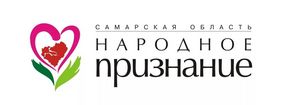 Акция, направленная на формирование современных жизненных ценностей, системы нравственных ориентиров у жителей нашей губернии, поощрение за активные действия, ориентированные на социальноэкономическое развитие региона, а также за плодотворную культурно-просветительскую, общественную и благотворительную деятельность на ее территории, проводится в три этапа: муниципальный, отборочный и финальный.Прием заявок на участие в I (муниципальном) этапе акции проводится в Администрации муниципального района Похвистневский, в организационном отделе  (г.Похвистнево, ул. Ленинградская, д.9, каб.19) в срок с 1  по 31 августа с 8.00 до 17.00, также заявки с приложениями можно отправлять в электронном виде, пакет документов направляется на электронную почту: org_pohr@mail.ru.Акция проводится по следующим номинациям:«Память и Слава»;«Мы Вместе»;«Признание и Уважение»;«Наследники Победы»;«Герои нашего времени»;«Единство и Успех».Конкурсантами номинации «Память и Слава» могут быть физические лица, которые внесли значительный вклад в гражданско-патриотическое воспитание молодежи, социальную поддержку и защиту прав ветеранов, сохранение исторической памяти.Конкурсантами номинации «Мы Вместе» могут быть физические лица, проявившие себя в общественной, волонтерской и других видах деятельности в период повышенной готовности в связи с угрозой распространения короновирусной инфекции.Конкурсантами номинации «Признание и Уважение» могут быть физические лица, внесшие значительный вклад в защиту прав и свобод человека и гражданина на территории Самарской области, в развитие экономики, промышленности, строительства, транспортной отрасли, науки, культуры, спорта, здравоохранения, образования, сельского хозяйства и социальной сферы.Конкурсантами номинации «Наследники Победы» могут быть физические лица, не достигшие на день подачи заявки для участия в Акции 25 лет, достигшие значительных результатов в науке, спорте, искусстве, общественной деятельности и прочих видах деятельности на территории Самарской области.Конкурсантами номинации «Герои нашего времени» могут быть физические лица, совершившие героические и мужественные поступки в современных условиях, бескорыстно оказавшие помощь людям, преодолевшие трудные жизненные ситуации.Конкурсантами номинации «Единство и Успех» могут быть юридические лица, внесшие значительный вклад в социально-экономическое развитие Самарской области.Прием заявок на участие в I (муниципальном) этапе акции проводится в Администрации муниципального района Похвистневский, в организационном отделе  (г.Похвистнево, ул. Ленинградская, д.9, каб.19) в срок с 1  по 31 августа с 8.00 до 17.00, также заявки с приложениями можно отправлять в электронном виде, пакет документов направляется на электронную почту: org_pohr@mail.ru. В целях выдвижения Кандидата, инициативная группа представляет в Комиссию Акции.1. Для физического лица (номинации «Память и Слава», «Мы Вместе», «Признание и Уважение», «Наследники Победы», «Герои нашего времени»):заявку по форме, согласно приложению № 1;копию паспорта или иного документа, удостоверяющего личность Кандидата;копию паспорта или иного документа, подтверждающего факт проживания на территории Самарской области, каждого члена Инициативной группы; фотографию Кандидата (формат не менее 5x7 см);цифровую фотографию Кандидата (представляется на электронном носителе (USB флэш-накопитель)) формата jpeg, разрешением не менее 250 dpi.заявление от Кандидата о согласии на обработку персональных данных, согласно приложению № 3.2. Для юридического лица (номинация «Единство и Успех»): заявку по форме согласно приложению № 2;копию свидетельства о государственной регистрации юридического лица или иного документа, подтверждающего статус организации;копию свидетельства о постановке Кандидата на учёт в налоговом органе;копию паспорта или иного документа, подтверждающего факт проживания на территории Самарской области, каждого члена Инициативной группы.Инициативной группой может быть группа физических лиц, в составе не менее семи человек, проживающих на территории Самарской области (не обязательно в конкретном муниципальном образовании), каждый из которых не является Кандидатом.Участниками Акции могут быть физические и юридические лица, выдвинутые для участия в Акции в порядке, предусмотренном настоящим Положением, деятельность которых направлена на социально-экономическое развитие Самарской области, а также осуществляющие культурно-просветительскую, общественную и благотворительную деятельность на территории Самарской области, номинанты Акции прошлых лет, кандидаты Акции прошлых лет не прошедшие в следующий этап.Одно и то же физическое и юридическое лицо может быть выдвинуто для участия в Акции только по одной номинации.Участниками Акции не могут быть физические и юридические лица – лауреаты областной общественной акции «Народное признание» в 2008 – 2022 годах. Приложение № 1Заявкана выдвижение Кандидата (физического лица) для участия в областной общественной акции «Народное признание» в номинации ________________________________________Фамилия, имя, отчество __________________________________________Число, месяц, год рождения ________________________________________Место рождения__________________________________________________Образование _______________________________________________________________________________________________________________________Ученая степень, ученое звание (если есть) _____________________________________________________________________________________________Домашний адрес, телефон, e-mail ______________________________________________________________________________________________________Какими государственными, ведомственными наградами награжден(а) ________________________________________________________________________________________________________________________________________________________________________________________________________________________________________________________________________________________________________________________________________________________________________________________________________________________________________________________________________________________________________________________________________________________Сведения о работе ______________________________________________________________________________________________________________________________________________________________________________________Общий стаж работы _______________________________________________Стаж работы в данном коллективе _________________________________Трудовая деятельность (включая учебу в высших учебных заведениях и средних специальных учебных заведениях, военную службу). Краткая характеристика с указанием конкретных заслуг представляемого к награждению _____________________________________________________________________________________________________________________________________________________________________________________________________________________________________________________________________________________________________________________________________________________________________________________________________________________________________________________________________________________________________________________________________13. Кандидатура __________________________________ рекомендована собранием инициативной группы в кол-ве  _____ человек:______________________________________________________________________________________________________________________________________________________________________________________________________________________________________________________________________________________________________________________________________________________________________________________________________________________________________________________________________________________________________________Приложение №  2ЗАЯВКАна выдвижение Кандидата (юридического лица) для участия в областной общественной акции «Народное признание» в номинации «Единство и Успех»________________________________________________________________(наименование юридического лица)________________________________________________________________(Ф.И.О. руководителя юридического лица)________________________________________________________________(почтовый адрес места нахождения, телефон контакта, адрес электронной почты)__________________________________________________________________________________________Информацияо достижениях Кандидата, предусмотренных пунктом 3.7 Положения(в том числе перечень наград (не более 10))______________________________________________________________________________________________________________________________________________________________________________________________________________________________________________________________________________________________________________________________________________________________________________________________________________________________________________________________________________________________________________________________________________________________________________________________________________________________________________________________________________________________________________________________________________________________________________________________________________________________________________________________________________________________________________________________________________________________________________________________________________________________________________________________________________________________________________________________________________________________________________Кандидатура___________________________________________________________________ рекомендована собранием инициативной группы в кол-ве ___ человек3:____________________________________________________________________________________________________________________________________________________________________________________________________________________________________________________________________________________________________________________________________________________________________________________________________________________________________________________________________________________________________________________________________________________________________3   Указать Ф.И.О., место работы и место жительства каждого члена инициативной группыПриложение № 3Заявление о согласии на обработку персональных данных(в соответствии с требованиями федерального законаот 27.07.2006 № 152-ФЗ «О персональных данных»)Я,________________________________________________________________(ФИО или субъекта персональных данных)Зарегистрированный (-ая) по адресу:________________________________________________________________________________________________________________________________________________________________(Индекс и адрес, где зарегистрирован субъект персональных данных)основной документ, удостоверяющий личность________________________________________________________________________________________(вид, серия, номер документа)___________________________________________________________________(сведения о выдавшем органе и дате выдачи документа)даю свое согласие на обработку моих персональных данных общественным советом областной общественной акции «Народное признание» и подтверждаю, что давая такое согласие, я действую по своей воле и в своих интересах.Согласие дается мною с целью участия в областной общественной акции «Народное признание» 2022 года.___________________________________________________________________(подпись, ФИО прописью, без сокращений)«_____»______________2022 годаУТВЕРЖДЕНОрешением общественного совета областной общественной акции «Народное признание» от «25» июля 2023 годаПоложениеоб организации и проведении областной общественной акции«Народное признание» в 2023 году 1. Общие положения1.1. Настоящее Положение определяет порядок организации, проведения и подведения итогов областной общественной акции «Народное признание» в 2023 году (далее – Акция).1.2. Акция проводится в целях формирования и развития современных жизненных ценностей, системы нравственных ориентиров у жителей Самарской области, поощрения физических и юридических лиц за активные действия, направленные на социально-экономическое развитие Самарской области, а также за плодотворную культурно-просветительскую, общественную и благотворительную деятельность на территории Самарской области.2. Участники Акции2.1. Участниками Акции могут быть физические и юридические лица, выдвинутые для участия в Акции в порядке, предусмотренном настоящим Положением, деятельность которых направлена на социально-экономическое развитие Самарской области, а также осуществляющие культурно-просветительскую, общественную и благотворительную деятельность на территории Самарской области (далее – Конкурсанты).2.2. Одно и то же физическое и юридическое лицо может быть выдвинуто для участия в Акции только по одной номинации.2.3. Участниками Акции не могут быть физические и юридические лица – лауреаты областной общественной акции «Народное признание» в 2008 – 2022 годах.3. Номинации Акции3.1. Акция проводится по следующим номинациям:«Память и Слава»;«Мы Вместе»;«Признание и Уважение»;«Наследники Победителей»;«Герои нашего времени»;«Единство и Успех».3.2. Конкурсантами номинации «Память и Слава» могут быть физические лица, которые внесли значительный вклад в гражданско-патриотическое воспитание молодежи, социальную поддержку и защиту прав ветеранов, сохранение исторической памяти;3.3. Конкурсантами номинации «Мы Вместе» могут быть физические лица, проявившие себя в общественной и волонтерской деятельности, а также в выполнении гуманитарной миссии, связанной с проведением специальной военной операцией;3.4. Конкурсантами номинации «Признание и Уважение» могут быть физические лица, внесшие значительный вклад в защиту прав и свобод человека и гражданина на территории Самарской области, в развитие экономики, промышленности, строительства, транспортной отрасли, науки, культуры, спорта, здравоохранения, образования, сельского хозяйства и социальной сферы;3.5. Конкурсантами номинации «Наследники Победителей» могут быть физические лица, не достигшие на день подачи заявки для участия в Акции 25 лет, достигшие значительных результатов в науке, спорте, искусстве, общественной деятельности и прочих видах деятельности на территории Самарской области;3.6. Конкурсантами номинации «Герои нашего времени» могут быть физические лица, совершившие героические и мужественные поступки в современных условиях, бескорыстно оказавшие помощь людям, преодолевшие трудные жизненные ситуации;3.7. Конкурсантами номинации «Единство и Успех» могут быть юридические лица, внесшие значительный вклад в социально-экономическое развитие Самарской области.4. Порядок проведения Акции4.1. В целях организации и проведения Акции образуется общественный совет Акции (далее – Общественный совет). Положение об Общественном совете и его персональный состав утверждаются постановлением Правительства Самарской области.4.2. Акция проводится в три этапа:I этап – муниципальный, проходит с 01.08.2023 по 15.10.2023;II этап – отборочный, проходит с 15.10.2023 по 30.10.2023;III этап – финальный, проходит с 15.11.2023 по 10.12.2023.4.3. Для проведения муниципального этапа Акции в городских округах и муниципальных районах Самарской области формируются муниципальные комиссии Акции (далее – Комиссии). Состав Комиссии определяется общественной палатой (советом) соответствующего муниципального образования самостоятельно. К функциям Комиссий относится: сбор и обработка заявок на участие в Акции; организация общественного голосования; отбор победителей муниципального этапа по каждой номинации; подготовка и направление заявки в Общественный совет для участия в отборочном этапе Акции.4.4. Выдвижение кандидата для участия в Акции (далее – Кандидат) осуществляется путем подачи заявки на участие в Акции от инициативной группы по выдвижению Кандидата (далее – Инициативная группа).4.5. Инициативной группой может быть группа физических лиц, в составе не менее семи человек, проживающих на территории Самарской области, каждый из которых не является Кандидатом.4.6. В целях выдвижения Кандидата, являющегося физическим лицом, Инициативная группа в срок с 10 по 31 августа 2023 года представляет в Комиссию Акции:заявку по форме, согласно приложению № 1 к настоящему положению (электронная версия заявки размещена на сайте Акции);копию паспорта или иного документа, удостоверяющего личность Кандидата;копию паспорта или иного документа, подтверждающего факт проживания на территории Самарской области, каждого члена Инициативной группы; фотографию Кандидата (формат не менее 5x7 см);цифровую фотографию Кандидата (представляется на электронном носителе (USB флэш-накопитель)) формата jpeg, разрешением не менее 250 dpi.заявление от Кандидата о согласии на обработку персональных данных, согласно приложению № 3.4.7. В целях выдвижения Кандидата, являющегося юридическим лицом, Инициативная группа в срок 10 по 31 августа 2023 года представляет в Комиссию Акции:заявку по форме согласно приложению № 2 к настоящему положению (электронная версия заявки размещена на сайте Акции);копию свидетельства о государственной регистрации юридического лица или иного документа, подтверждающего статус организации;копию свидетельства о постановке Кандидата на учёт в налоговом органе;копию паспорта или иного документа, подтверждающего факт проживания на территории Самарской области, каждого члена Инициативной группы.4.8. Заявка не рассматривается в следующих случаях: заявка не соответствует требованиям, предусмотренным пунктами 4.6 или 4.7 настоящего Положения;к заявке не приложены все документы и материалы, указанные в пунктах 4.6 или 4.7 настоящего Положения;заявка поступила после 31 августа 2023 года и (или) заявка подана группой граждан, не являющейся в соответствии с настоящим Положением Инициативной группой.Материалы, представленные одновременно с указанными в настоящем пункте заявками, не рецензируются и не возвращаются.4.9. В рамках муниципального этапа с 15 по 30 сентября 2023 года в муниципальных образованиях Комиссиями организуется общественное голосование. В срок до 15 октября 2023 года на заседаниях Комиссий с учетом общественного голосования определяется победитель муниципального этапа по каждой номинации, который будет допущен к участию в отборочном этапе Акции в качестве конкурсанта Акции (далее – Конкурсант). По решению Комиссии победители муниципального этапа могут быть поощрены на уровне муниципального образования.В случае если к участию в муниципальном этапе в одной номинации допущен только один Кандидат, то общественное голосование в данной номинации не проводится и Конкурсант Акции не выбирается.4.10. К участию в отборочном этапе Акции в каждой из номинаций допускается до 47 Конкурсантов (включая Конкурсантов от внутригородских районов городского округа Самара и районов городского округа Тольятти).4.11. В рамках отборочного этапа Акции на заседаниях комиссий по номинациям Общественного совета с 15 по 30 октября 2023 года рассматриваются заявки, направленные от Комиссий, и определяется список Конкурсантов, допущенных к финальному этапу (далее – Номинанты). Определение списка Номинантов осуществляется голосованием членов комиссий по номинациям Общественного совета.4.12. К участию в финальном этапе Акции в одной номинации допускается не менее двух, но не более десяти Конкурсантов, за которых подано наибольшее количество голосов членов Общественного совета.В случае если к участию в финальном этапе в одной номинации допущен только один Конкурсант, либо не допущен ни один Конкурсант, финальный этап в данной номинации не проводится и лауреат Акции не выбирается.4.13. Финальный этап Акции осуществляется посредством общественного голосования.4.14. В целях проведения общественного голосования орган, уполномоченный на обеспечение информационной поддержки Акции, в установленном действующим законодательством порядке обеспечивает опубликование в печатном издании газете «Волжская коммуна», в официальных печатных изданиях муниципальных образований Самарской области, а также размещение на официальном сайте Правительства Самарской области анкеты, содержащей списки Номинантов Акции по номинациям и краткие сведения о каждом Номинанте.4.15. Участник общественного голосования в рамках одной номинации имеет право подать свой голос только за одного Номинанта. Голосование осуществляется путем нанесения механическим или электронным способом участником общественного голосования в анкете любого знака напротив фамилии выбранного им Номинанта.4.16. Заполненные анкеты направляются в срок с 15 по 30 ноября 2023 года (включительно) в специально оборудованные места в муниципальных образованиях Самарской области (по согласованию) или фиксируются на сайте Акции для электронного голосования.4.17. Заполненные анкеты признаются Общественным советом недействительными в следующих случаях:наличия исправлений в анкете;голосования в рамках одной номинации за двух или более Номинантов;заполнения двух или более анкет одним лицом;отправления анкеты позже установленного срока;направления с одного IP адреса.4.18. Анкеты, признанные недействительными, не учитываются при подсчете голосов. 4.19. Подсчет голосов осуществляет Общественный совет не позднее 10 декабря 2023 года. Лауреатами Акции в соответствующих номинациях признаются не более чем три Номинанта, за которых было подано наибольшее количество голосов участников общественного голосования в рамках одной номинации. Количество лауреатов Акции определяется Общественным советом по каждой номинации исходя из числа поданных за каждого Номинанта голосов и значимости для Самарской области его достижений. 5. Награждение лауреатов и номинантов АкцииКаждому лауреату Акции присваивается звание «Лауреат областной общественной акции «Народное признание» 2023 года» по соответствующей номинации с вручением именного диплома и памятного подарка. По итогам проведения Акции лауреатам и номинантам Акции выплачивается премия, в соответствии с Порядком, утвержденным постановлением Правительства Самарской области от 20.12.2013 № 793 «Об установлении отдельного расходного обязательства Самарской области по организации и проведению в Самарской области ежегодной областной общественной акции «Народное признание» (приложение № 4).	Информация о лауреатах, номинантах и участниках Акции, проведении официальной церемонии награждения лауреатов Акции публикуется в печатном издании газете «Волжская коммуна» и размещается на официальном сайте Правительства Самарской области.Приложение № 1Заявкана выдвижение Кандидата (физического лица) для участия в областной общественной акции «Народное признание» в номинации ________________________________________Фамилия, имя, отчество ______________________________________________Число, месяц, год рождения ___________________________________________Место рождения_____________________________________________________Образование _____________________________________________________________________________________________________________________________Ученая степень, ученое звание (если есть) ____________________________________________________________________________________________________Домашний адрес, телефон, e-mail ___________________________________________________________________________________________________________Какими государственными, ведомственными наградами награжден(а) _____________________________________________________________________________________________________________________________________________________________________________________________________________________________________________________________________________________________________________________________________________________________________________________________________________________________________________________________________________________________________________________________________________________________________________________________________________________________________________Сведения о работе _______________________________________________________________________________________________________________________________________________________________________________________________________________________________________________________________________________________________________________________________________Общий стаж работы _________________________________________________Стаж работы в данном коллективе ____________________________________Трудовая деятельность (включая учебу в высших учебных заведениях и средних специальных учебных заведениях, военную службу). Краткая характеристика с указанием конкретных заслуг представляемого к награждению ____________________________________________________________________________________________________________________________________________________________________________________________________________________________________________________________________________________________________________________________________________________________________________________________________________________________________________________________________________________________________________________________________________________________13. Кандидатура __________________________________ рекомендована собранием инициативной группы в кол-ве  _____ человек:_____________________________________________________________________________________________________________________________________________________________________________________________________________________________________________________________________________________________________________________________________________________________________________________________________________________________________________________________________________________________________________________________________Приложение №  2ЗАЯВКАна выдвижение Кандидата (юридического лица) для участия в областной общественной акции «Народное признание» в номинации «Единство и Успех»________________________________________________________________(наименование юридического лица)________________________________________________________________(Ф.И.О. руководителя юридического лица)________________________________________________________________(почтовый адрес места нахождения, телефон контакта, адрес электронной почты)__________________________________________________________________________________________Информацияо достижениях Кандидата, предусмотренных пунктом 3.7 Положения(в том числе перечень наград (не более 10))________________________________________________________________________________________________________________________________________________________________________________________________________________________________________________________________________________________________________________________________________________________________________________________________________________________________________________________________________________________________________________________________________________________________________________________________________________________________________________________________________________________________________________________________________________________________________________________________________________________________________________________________________________________________________________________________________________________________________________________________________________________________________________________________________________________________________________________________________________________________________________________________________________________________________________________________Кандидатура_____________________________________________________ рекомендована собранием инициативной группы в кол-ве ___ человек3:____________________________________________________________________________________________________________________________________________________________________________________________________________________________________________________________________________________________________________________________________________________________________________________________________________________________________________________________________________________________________________________________________________________________________3   Указать Ф.И.О., место работы и место жительства каждого члена инициативной группыПриложение № 3Заявление о согласии на обработку персональных данных(в соответствии с требованиями федерального законаот 27.07.2006 № 152-ФЗ «О персональных данных»)Я,___________________________________________________________________(ФИО или субъекта персональных данных)Зарегистрированный (-ая) по адресу:______________________________________                                                 (Индекс и адрес, где зарегистрирован субъект персональных данных)основной документ, удостоверяющий личность___________________________                                                                                                             (вид, серия, номер документа)_____________________________________________________________________(сведения о выдавшем органе и дате выдачи документа)даю свое согласие на обработку моих персональных данных общественным советом областной общественной акции «Народное признание» и подтверждаю, что давая такое согласие, я действую по своей воле и в своих интересах.Согласие дается мною с целью участия в областной общественной акции «Народное признание» 2023 года._____________________________________________________________________(подпись, ФИО прописью, без сокращений)«_____»______________2023 годаПриложение № 4УТВЕРЖДЕНпостановлением Правительства Самарской областиот 20.12.2013 № 793ПОРЯДОК выплаты премий номинантам и лауреатам областной общественной акции «Народное признание»1. Настоящий Порядок устанавливает порядок выплаты премий номинантам и участникам областной общественной акции «Народное признание» (далее – премии).Премии являются единовременными выплатами, предоставляемыми в целях формирования и развития современных жизненных ценностей, системы нравственных ориентиров у жителей Самарской области, повышения социальной ответственности бизнес-структур, поощрения физических и юридических лиц, в том числе иностранных и международных организаций, за активные действия, направленные на развитие промышленности, науки, образования, здравоохранения, сельского хозяйства, спорта, культуры, местного самоуправления, обеспечение законности и правопорядка, а также осуществление плодотворной общественной и благотворительной деятельности на территории Самарской области.2. Премии выплачиваются номинантам и лауреатам областной общественной акции «Народное признание» в номинациях, ежегодно утверждаемых общественным советом областной общественной акции «Народное признание» (далее – акция).3. Премии выплачиваются ежегодно по итогам участия в акции на основании решения общественного совета акции в размерах:номинанту акции – 30 тыс. рублей;лауреату акции – 50 тыс. рублей.4. Для получения премий номинанты и лауреаты акции представляют в департамент управления делами Губернатора Самарской области и Правительства Самарской области (далее – департамент) следующие документы:заявление о выплате премии, содержащее реквизиты кредитной организации с указанием номера лицевого счета лица, претендующего на получение премии;копию паспорта.5. В номинациях для юридических лиц премии выплачиваются руководителям юридических лиц – номинантов или лауреатов акции (далее – юридические лица) на поощрение трудовых коллективов юридических лиц или на улучшение материально-технической базы юридического лица на основании следующих документов:заявление о выплате премии;заверенные копии учредительных документов юридического лица;документ, подтверждающий полномочия руководителя юридического лица на осуществление действий от имени юридического лица (копия решения о назначении этого лица или о его избрании), в соответствии с которым руководитель юридического лица обладает правом действовать от имени юридического лица без доверенности;реквизиты кредитной организации с указанием номера лицевого счета руководителя юридического лица;копия паспорта руководителя юридического лица.6. На основании протокола заседания общественного совета акции и документов, указанных в пунктах 4 и 5 настоящего Порядка, департамент издает приказ о выплате премий и перечисляет их согласно указанным номинантами и лауреатами реквизитам.УТВЕРЖДЕНОрешением общественного совета областной общественной акции «Народное признание» от «25» июля 2023 годаПоложениеоб организации и проведении областной общественной акции«Народное признание» в 2023 году 1. Общие положения1.1. Настоящее Положение определяет порядок организации, проведения и подведения итогов областной общественной акции «Народное признание» в 2023 году (далее – Акция).1.2. Акция проводится в целях формирования и развития современных жизненных ценностей, системы нравственных ориентиров у жителей Самарской области, поощрения физических и юридических лиц за активные действия, направленные на социально-экономическое развитие Самарской области, а также за плодотворную культурно-просветительскую, общественную и благотворительную деятельность на территории Самарской области.2. Участники Акции2.1. Участниками Акции могут быть физические и юридические лица, выдвинутые для участия в Акции в порядке, предусмотренном настоящим Положением, деятельность которых направлена на социально-экономическое развитие Самарской области, а также осуществляющие культурно-просветительскую, общественную и благотворительную деятельность на территории Самарской области (далее – Конкурсанты).2.2. Одно и то же физическое и юридическое лицо может быть выдвинуто для участия в Акции только по одной номинации.2.3. Участниками Акции не могут быть физические и юридические лица – лауреаты областной общественной акции «Народное признание» в 2008 – 2022 годах.3. Номинации Акции3.1. Акция проводится по следующим номинациям:«Память и Слава»;«Мы Вместе»;«Признание и Уважение»;«Наследники Победителей»;«Герои нашего времени»;«Единство и Успех».3.2. Конкурсантами номинации «Память и Слава» могут быть физические лица, которые внесли значительный вклад в гражданско-патриотическое воспитание молодежи, социальную поддержку и защиту прав ветеранов, сохранение исторической памяти;3.3. Конкурсантами номинации «Мы Вместе» могут быть физические лица, проявившие себя в общественной и волонтерской деятельности, а также в выполнении гуманитарной миссии, связанной с проведением специальной военной операцией;3.4. Конкурсантами номинации «Признание и Уважение» могут быть физические лица, внесшие значительный вклад в защиту прав и свобод человека и гражданина на территории Самарской области, в развитие экономики, промышленности, строительства, транспортной отрасли, науки, культуры, спорта, здравоохранения, образования, сельского хозяйства и социальной сферы;3.5. Конкурсантами номинации «Наследники Победителей» могут быть физические лица, не достигшие на день подачи заявки для участия в Акции 25 лет, достигшие значительных результатов в науке, спорте, искусстве, общественной деятельности и прочих видах деятельности на территории Самарской области;3.6. Конкурсантами номинации «Герои нашего времени» могут быть физические лица, совершившие героические и мужественные поступки в современных условиях, бескорыстно оказавшие помощь людям, преодолевшие трудные жизненные ситуации;3.7. Конкурсантами номинации «Единство и Успех» могут быть юридические лица, внесшие значительный вклад в социально-экономическое развитие Самарской области.4. Порядок проведения Акции4.1. В целях организации и проведения Акции образуется общественный совет Акции (далее – Общественный совет). Положение об Общественном совете и его персональный состав утверждаются постановлением Правительства Самарской области.4.2. Акция проводится в три этапа:I этап – муниципальный, проходит с 01.08.2023 по 15.10.2023;II этап – отборочный, проходит с 15.10.2023 по 30.10.2023;III этап – финальный, проходит с 15.11.2023 по 10.12.2023.4.3. Для проведения муниципального этапа Акции в городских округах и муниципальных районах Самарской области формируются муниципальные комиссии Акции (далее – Комиссии). Состав Комиссии определяется общественной палатой (советом) соответствующего муниципального образования самостоятельно. К функциям Комиссий относится: сбор и обработка заявок на участие в Акции; организация общественного голосования; отбор победителей муниципального этапа по каждой номинации; подготовка и направление заявки в Общественный совет для участия в отборочном этапе Акции.4.4. Выдвижение кандидата для участия в Акции (далее – Кандидат) осуществляется путем подачи заявки на участие в Акции от инициативной группы по выдвижению Кандидата (далее – Инициативная группа).4.5. Инициативной группой может быть группа физических лиц, в составе не менее семи человек, проживающих на территории Самарской области, каждый из которых не является Кандидатом.4.6. В целях выдвижения Кандидата, являющегося физическим лицом, Инициативная группа в срок с 10 по 31 августа 2023 года представляет в Комиссию Акции:заявку по форме, согласно приложению № 1 к настоящему положению (электронная версия заявки размещена на сайте Акции);копию паспорта или иного документа, удостоверяющего личность Кандидата;копию паспорта или иного документа, подтверждающего факт проживания на территории Самарской области, каждого члена Инициативной группы; фотографию Кандидата (формат не менее 5x7 см);цифровую фотографию Кандидата (представляется на электронном носителе (USB флэш-накопитель)) формата jpeg, разрешением не менее 250 dpi.заявление от Кандидата о согласии на обработку персональных данных, согласно приложению № 3.4.7. В целях выдвижения Кандидата, являющегося юридическим лицом, Инициативная группа в срок 10 по 31 августа 2023 года представляет в Комиссию Акции:заявку по форме согласно приложению № 2 к настоящему положению (электронная версия заявки размещена на сайте Акции);копию свидетельства о государственной регистрации юридического лица или иного документа, подтверждающего статус организации;копию свидетельства о постановке Кандидата на учёт в налоговом органе;копию паспорта или иного документа, подтверждающего факт проживания на территории Самарской области, каждого члена Инициативной группы.4.8. Заявка не рассматривается в следующих случаях: заявка не соответствует требованиям, предусмотренным пунктами 4.6 или 4.7 настоящего Положения;к заявке не приложены все документы и материалы, указанные в пунктах 4.6 или 4.7 настоящего Положения;заявка поступила после 31 августа 2023 года и (или) заявка подана группой граждан, не являющейся в соответствии с настоящим Положением Инициативной группой.Материалы, представленные одновременно с указанными в настоящем пункте заявками, не рецензируются и не возвращаются.4.9. В рамках муниципального этапа с 15 по 30 сентября 2023 года в муниципальных образованиях Комиссиями организуется общественное голосование. В срок до 15 октября 2023 года на заседаниях Комиссий с учетом общественного голосования определяется победитель муниципального этапа по каждой номинации, который будет допущен к участию в отборочном этапе Акции в качестве конкурсанта Акции (далее – Конкурсант). По решению Комиссии победители муниципального этапа могут быть поощрены на уровне муниципального образования.В случае если к участию в муниципальном этапе в одной номинации допущен только один Кандидат, то общественное голосование в данной номинации не проводится и Конкурсант Акции не выбирается.4.10. К участию в отборочном этапе Акции в каждой из номинаций допускается до 47 Конкурсантов (включая Конкурсантов от внутригородских районов городского округа Самара и районов городского округа Тольятти).4.11. В рамках отборочного этапа Акции на заседаниях комиссий по номинациям Общественного совета с 15 по 30 октября 2023 года рассматриваются заявки, направленные от Комиссий, и определяется список Конкурсантов, допущенных к финальному этапу (далее – Номинанты). Определение списка Номинантов осуществляется голосованием членов комиссий по номинациям Общественного совета.4.12. К участию в финальном этапе Акции в одной номинации допускается не менее двух, но не более десяти Конкурсантов, за которых подано наибольшее количество голосов членов Общественного совета.В случае если к участию в финальном этапе в одной номинации допущен только один Конкурсант, либо не допущен ни один Конкурсант, финальный этап в данной номинации не проводится и лауреат Акции не выбирается.4.13. Финальный этап Акции осуществляется посредством общественного голосования.4.14. В целях проведения общественного голосования орган, уполномоченный на обеспечение информационной поддержки Акции, в установленном действующим законодательством порядке обеспечивает опубликование в печатном издании газете «Волжская коммуна», в официальных печатных изданиях муниципальных образований Самарской области, а также размещение на официальном сайте Правительства Самарской области анкеты, содержащей списки Номинантов Акции по номинациям и краткие сведения о каждом Номинанте.4.15. Участник общественного голосования в рамках одной номинации имеет право подать свой голос только за одного Номинанта. Голосование осуществляется путем нанесения механическим или электронным способом участником общественного голосования в анкете любого знака напротив фамилии выбранного им Номинанта.4.16. Заполненные анкеты направляются в срок с 15 по 30 ноября 2023 года (включительно) в специально оборудованные места в муниципальных образованиях Самарской области (по согласованию) или фиксируются на сайте Акции для электронного голосования.4.17. Заполненные анкеты признаются Общественным советом недействительными в следующих случаях:наличия исправлений в анкете;голосования в рамках одной номинации за двух или более Номинантов;заполнения двух или более анкет одним лицом;отправления анкеты позже установленного срока;направления с одного IP адреса.4.18. Анкеты, признанные недействительными, не учитываются при подсчете голосов. 4.19. Подсчет голосов осуществляет Общественный совет не позднее 10 декабря 2023 года. Лауреатами Акции в соответствующих номинациях признаются не более чем три Номинанта, за которых было подано наибольшее количество голосов участников общественного голосования в рамках одной номинации. Количество лауреатов Акции определяется Общественным советом по каждой номинации исходя из числа поданных за каждого Номинанта голосов и значимости для Самарской области его достижений. 5. Награждение лауреатов и номинантов АкцииКаждому лауреату Акции присваивается звание «Лауреат областной общественной акции «Народное признание» 2023 года» по соответствующей номинации с вручением именного диплома и памятного подарка. По итогам проведения Акции лауреатам и номинантам Акции выплачивается премия, в соответствии с Порядком, утвержденным постановлением Правительства Самарской области от 20.12.2013 № 793 «Об установлении отдельного расходного обязательства Самарской области по организации и проведению в Самарской области ежегодной областной общественной акции «Народное признание» (приложение № 4).	Информация о лауреатах, номинантах и участниках Акции, проведении официальной церемонии награждения лауреатов Акции публикуется в печатном издании газете «Волжская коммуна» и размещается на официальном сайте Правительства Самарской области.Приложение № 1Заявкана выдвижение Кандидата (физического лица) для участия в областной общественной акции «Народное признание» в номинации ________________________________________Фамилия, имя, отчество ______________________________________________Число, месяц, год рождения ___________________________________________Место рождения_____________________________________________________Образование _____________________________________________________________________________________________________________________________Ученая степень, ученое звание (если есть) ____________________________________________________________________________________________________Домашний адрес, телефон, e-mail ___________________________________________________________________________________________________________Какими государственными, ведомственными наградами награжден(а) _____________________________________________________________________________________________________________________________________________________________________________________________________________________________________________________________________________________________________________________________________________________________________________________________________________________________________________________________________________________________________________________________________________________________________________________________________________________________________________Сведения о работе _______________________________________________________________________________________________________________________________________________________________________________________________________________________________________________________________________________________________________________________________________Общий стаж работы _________________________________________________Стаж работы в данном коллективе ____________________________________Трудовая деятельность (включая учебу в высших учебных заведениях и средних специальных учебных заведениях, военную службу). Краткая характеристика с указанием конкретных заслуг представляемого к награждению ____________________________________________________________________________________________________________________________________________________________________________________________________________________________________________________________________________________________________________________________________________________________________________________________________________________________________________________________________________________________________________________________________________________________13. Кандидатура __________________________________ рекомендована собранием инициативной группы в кол-ве  _____ человек:_____________________________________________________________________________________________________________________________________________________________________________________________________________________________________________________________________________________________________________________________________________________________________________________________________________________________________________________________________________________________________________________________________Приложение №  2ЗАЯВКАна выдвижение Кандидата (юридического лица) для участия в областной общественной акции «Народное признание» в номинации «Единство и Успех»________________________________________________________________(наименование юридического лица)________________________________________________________________(Ф.И.О. руководителя юридического лица)________________________________________________________________(почтовый адрес места нахождения, телефон контакта, адрес электронной почты)__________________________________________________________________________________________Информацияо достижениях Кандидата, предусмотренных пунктом 3.7 Положения(в том числе перечень наград (не более 10))________________________________________________________________________________________________________________________________________________________________________________________________________________________________________________________________________________________________________________________________________________________________________________________________________________________________________________________________________________________________________________________________________________________________________________________________________________________________________________________________________________________________________________________________________________________________________________________________________________________________________________________________________________________________________________________________________________________________________________________________________________________________________________________________________________________________________________________________________________________________________________________________________________________________________________________________Кандидатура_____________________________________________________ рекомендована собранием инициативной группы в кол-ве ___ человек3:____________________________________________________________________________________________________________________________________________________________________________________________________________________________________________________________________________________________________________________________________________________________________________________________________________________________________________________________________________________________________________________________________________________________________3   Указать Ф.И.О., место работы и место жительства каждого члена инициативной группыПриложение № 3Заявление о согласии на обработку персональных данных(в соответствии с требованиями федерального законаот 27.07.2006 № 152-ФЗ «О персональных данных»)Я,___________________________________________________________________(ФИО или субъекта персональных данных)Зарегистрированный (-ая) по адресу:______________________________________                                                 (Индекс и адрес, где зарегистрирован субъект персональных данных)основной документ, удостоверяющий личность___________________________                                                                                                             (вид, серия, номер документа)_____________________________________________________________________(сведения о выдавшем органе и дате выдачи документа)даю свое согласие на обработку моих персональных данных общественным советом областной общественной акции «Народное признание» и подтверждаю, что давая такое согласие, я действую по своей воле и в своих интересах.Согласие дается мною с целью участия в областной общественной акции «Народное признание» 2023 года._____________________________________________________________________(подпись, ФИО прописью, без сокращений)«_____»______________2023 годаПриложение № 4УТВЕРЖДЕНпостановлением Правительства Самарской областиот 20.12.2013 № 793ПОРЯДОК выплаты премий номинантам и лауреатам областной общественной акции «Народное признание»1. Настоящий Порядок устанавливает порядок выплаты премий номинантам и участникам областной общественной акции «Народное признание» (далее – премии).Премии являются единовременными выплатами, предоставляемыми в целях формирования и развития современных жизненных ценностей, системы нравственных ориентиров у жителей Самарской области, повышения социальной ответственности бизнес-структур, поощрения физических и юридических лиц, в том числе иностранных и международных организаций, за активные действия, направленные на развитие промышленности, науки, образования, здравоохранения, сельского хозяйства, спорта, культуры, местного самоуправления, обеспечение законности и правопорядка, а также осуществление плодотворной общественной и благотворительной деятельности на территории Самарской области.2. Премии выплачиваются номинантам и лауреатам областной общественной акции «Народное признание» в номинациях, ежегодно утверждаемых общественным советом областной общественной акции «Народное признание» (далее – акция).3. Премии выплачиваются ежегодно по итогам участия в акции на основании решения общественного совета акции в размерах:номинанту акции – 30 тыс. рублей;лауреату акции – 50 тыс. рублей.4. Для получения премий номинанты и лауреаты акции представляют в департамент управления делами Губернатора Самарской области и Правительства Самарской области (далее – департамент) следующие документы:заявление о выплате премии, содержащее реквизиты кредитной организации с указанием номера лицевого счета лица, претендующего на получение премии;копию паспорта.5. В номинациях для юридических лиц премии выплачиваются руководителям юридических лиц – номинантов или лауреатов акции (далее – юридические лица) на поощрение трудовых коллективов юридических лиц или на улучшение материально-технической базы юридического лица на основании следующих документов:заявление о выплате премии;заверенные копии учредительных документов юридического лица;документ, подтверждающий полномочия руководителя юридического лица на осуществление действий от имени юридического лица (копия решения о назначении этого лица или о его избрании), в соответствии с которым руководитель юридического лица обладает правом действовать от имени юридического лица без доверенности;реквизиты кредитной организации с указанием номера лицевого счета руководителя юридического лица;копия паспорта руководителя юридического лица.6. На основании протокола заседания общественного совета акции и документов, указанных в пунктах 4 и 5 настоящего Порядка, департамент издает приказ о выплате премий и перечисляет их согласно указанным номинантами и лауреатами реквизитам.В Самарской области в преддверии 100 – летия службы УУП полицейские и общественники провели встречу с юными жителями региона

В Похвистневском районе в преддверии 100 – летия службы УУП старший лейтенант полиции Яна Симиндеева совместно с представителями Общественного совета провели встречу с отдыхающими в пришкольном лагере.

В ходе мероприятия ребята познакомились с повседневной деятельностью участкового уполномоченного полиции. Яна Симиндеева рассказала, что основная деятельность участкового заключается в работе с гражданами, рассмотрением их жалоб и обращений и уточнила, что ежедневной задачей является профилактика преступлений и правонарушений.

Лейтенант полиции отметила, что каждый участковый должен досконально знать свой участок: каждую улицу и каждое здание.

В ходе беседы была затронута актуальная тема профилактики мошенничества.

Яна Симиндеева напомнила, что если незнакомец представляется по телефону родственником, который попал в беду и просит перевести деньги - это мошенники. Сотрудница полиции порекомендовала ребятам быть бдительными, проверять информацию и не передавать деньги злоумышленникам!

Лейтенант полиции рассказала о безопасности в сети Интернет, отметив, что нельзя указывать персональные данные, разглашать пароли от своего аккаунта, общаться с неизвестными пользователями.

Представитель Общественного совета Татьяна Лупцова предупредила ребят об ответственности за правонарушения, рассказала за какие из них несовершеннолетнего могут поставить на учет в ПДН.

Яна Симиндеева рассказала случаи из собственной практики по правонарушениям, совершаемыми несовершеннолетними.

Во время беседы слушатели активно задавали вопросы о службе участковых. В конце мероприятия ребята записали номера телефонов полиции и участкового, по которым можно обратиться в случае совершения в отношении них противоправных действий.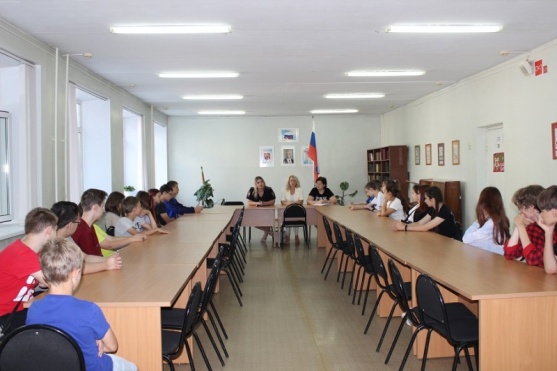 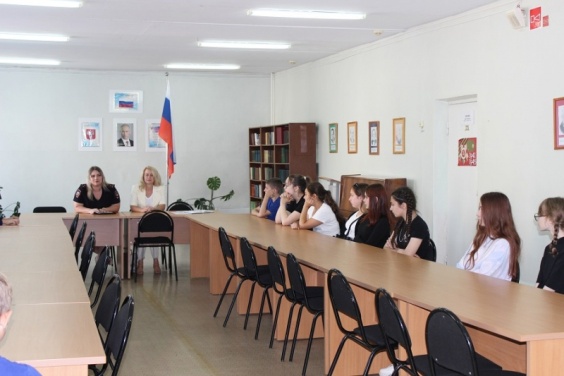 МВД России предупреждает: телефонные мошенники хотят сделать своих жертв диверсантами и террористамиСотрудники МВД России отмечают резкий рост количества поступающих из регионов нашей страны сообщений об использовании телефонными мошенниками с Украины новой тактики. Они не только похищают деньги обманутых россиян, но и пытаются вовлечь их в совершение диверсий и террористических актов.Как правило, аферисты начинают разговор с потерпевшими, используя стандартные приемы: сообщают о якобы подозрительных переводах с их банковского счета, о попытках взять от их имени кредит или же выступают с предложением помочь правоохранительным органам остановить преступников. После того как схема успешно реализована и обманутые люди лишаются всех денег, злоумышленники не останавливаются. Теперь они пытаются толкнуть своих легко поддающихся влиянию жертв на преступление. Незнакомцы сообщают о том, что деньги потерпевших пытаются похитить мошенники или же они уже похищены, но есть возможность их вернуть. Еще один вариант – предлагают отомстить аферистам или же оказать содействие в их задержании. Иногда просто угрожают неприятностями или даже убийством родных и близких. Но каков бы ни был предлог, все заканчивается одинаково: требованием совершить поджог объектов военной, транспортной или банковской инфраструктуры. Характерно, что мошенники стали массово использовать этот прием лишь в течение последней недели. Это косвенно свидетельствует о том, что практически все атакующие россиян телефонные мошенники находятся на Украине и выполняют одни и те же приказы. Большинство их жертв – люди пожилого возраста, которые в данном случае рассматриваются зарубежными преступниками как расходный материал для создания информационных поводов. Кроме того, имеет место практика прямого обращения к жителям нашей страны с предложением совершить диверсию или теракт за денежное вознаграждение. Если раньше зарубежные кураторы обещали легкие и быстрые деньги за производство или распространение наркотиков, то теперь они призывают заплатить за поджог указанного ими объекта. По всем зарегистрированным фактам поджогов и попыток их совершить компетентными органами проводятся проверки. Ведется работа по установлению личностей преступников и их пособников. МВД России призывает граждан очень внимательно относиться ко всем звонкам и сообщениям, содержанием которых является требование совершить по инструкции собеседника какие-либо противозаконные действия. (https://mvdmedia.ru/news/official/mvd-rossii-preduprezhdaet-telefonnye-moshenniki-khotyat-sdelat-svoikh-zhertv-diversantami-i-terroris/) Помните, что атаки на военные и стратегически важные объекты действующим законодательством квалифицируются как диверсия или террористический акт. Это особо тяжкие преступления, за совершение которых предусмотрено наказание вплоть до 20 лет лишения свободы.Если в отношении вас или ваших близких пытаются совершить или уже совершили противоправные деяния – как можно быстрее сообщите о случившемся в полицию.Врио Начальника МО МВД России «Похвистневский»Подполковник полиции Дмитрий Акулинин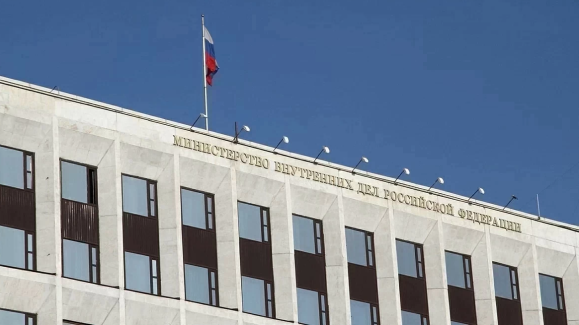 В Самарской области продолжаются мероприятия в рамках акции «Один день с ППСП».

2 сентября исполняется 100 лет со дня образования патрульно-постовой службы полиции. В преддверии юбилейной даты председатель Общественного совета при территориальном ОВД Татьяна Вобликова приняла участие в акции «Один день с ППСП», чтобы поближе познакомится с их служебными буднями.

Рабочий день сотрудников патрульно-постовой службы начинается с получения табельного оружия и инструктажа, в ходе которого руководитель отделения и оперативный дежурный доводят информацию об оперативной обстановке на территории города. Полицейские фиксируют приметы людей и отличительные особенности вещей, находящихся в розыске. Затем ответственный от руководства проводит проверку знания законодательства и служебной документации, а также приемов применения физической силы и спецсредств. В этот раз вместе с врио начальника ООП Рафисом Нурутдиновым правильность заполнения и оформления документации патрульного автомобиля и служебных книжек проверила и общественница.

Кроме того, ветеран МВД России майор полиции в отставке Татьяна Вобликова обратилась к сотрудникам с напутственным словом. Она отметила большую важность патрульной службы, ведь зачастую им необходимо оперативно реагировать на нарушения общественного порядка и приходится иметь дело с преступниками прямо на улице. Татьяна Ивановна пожелала полицейским осуществления всех намеченных целей и планов и успехов в работе. «При несении службы помните, что вы – лицо отдела!», - подчеркнула общественница. Она также приняла участие в патрулировании города вместе с полицейскими.

Личный состав ППСП отправился на маршруты патрулирования. Главная задача патрульных – обеспечение безопасности на улицах города, в том числе при проведении различных массовых мероприятий. В своей повседневной деятельности полицейские пресекают нарушение общественного порядка, агрессивное поведение нетрезвых граждан и выполняют еще множество важных служебных обязанностей.

Рабочий день закончился, этот опыт стал для общественницы очень интересным. «Чтобы служить в ППСП – нужно быть не только физически сильным и натренированным, но психологически устойчивым. Во время несения службы на улицах можно столкнуться с разными ситуациями и людьми. И наши патрульно-постовые отлично справляются с работой!».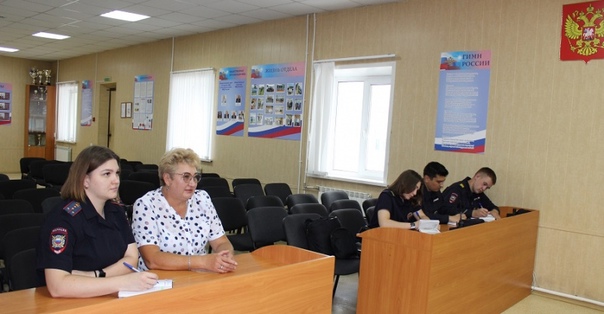 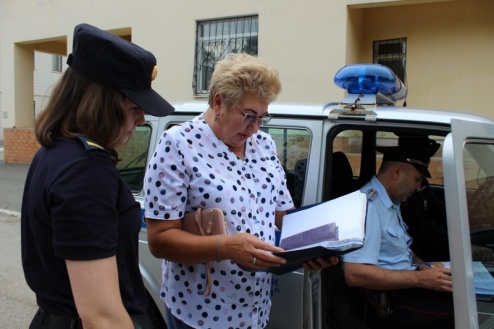              РОССИЙСКАЯ ФЕДЕРАЦИЯАДМИНИСТРАЦИЯсельского поселенияСтарый Аманакмуниципального районаПохвистневскийСамарской областиПОСТАНОВЛЕНИЕ«07» августа 2023 г. № 85О  внесении изменений в административный регламент предоставления муниципальной услуги «Предоставление разрешения на отклонение от предельных параметров разрешенного строительства, реконструкции объекта капитального строительства», утвержденный постановлением от 25.04.2022  № 22             РОССИЙСКАЯ ФЕДЕРАЦИЯАДМИНИСТРАЦИЯсельского поселенияСтарый Аманакмуниципального районаПохвистневскийСамарской областиПОСТАНОВЛЕНИЕ«07» августа 2023 г. № 85О  внесении изменений в административный регламент предоставления муниципальной услуги «Предоставление разрешения на отклонение от предельных параметров разрешенного строительства, реконструкции объекта капитального строительства», утвержденный постановлением от 25.04.2022  № 22             РОССИЙСКАЯ ФЕДЕРАЦИЯАДМИНИСТРАЦИЯсельского поселенияСтарый Аманакмуниципального районаПохвистневскийСамарской областиПОСТАНОВЛЕНИЕ«07» августа 2023 г. № 86О  внесении изменений в административный регламент предоставления муниципальной услуги «Предоставление разрешения на условно разрешенный вид использования  земельного участка или объекта капитального строительства», утвержденный постановлением от 04.10.2019  № 65             РОССИЙСКАЯ ФЕДЕРАЦИЯАДМИНИСТРАЦИЯсельского поселенияСтарый Аманакмуниципального районаПохвистневскийСамарской областиПОСТАНОВЛЕНИЕ«07» августа 2023 г. № 86О  внесении изменений в административный регламент предоставления муниципальной услуги «Предоставление разрешения на условно разрешенный вид использования  земельного участка или объекта капитального строительства», утвержденный постановлением от 04.10.2019  № 65РОССИЙСКАЯ ФЕДЕРАЦИЯАДМИНИСТРАЦИЯСЕЛЬСКОГО ПОСЕЛЕНИЯСТАРЫЙ АМАНАКМУНИЦИПАЛЬНОГО РАЙОНАПОХВИСТНЕВСКИЙСАМАРСКОЙ ОБЛАСТИП О С Т А Н О В Л Е Н И Е07.08.2023г. №87 О внесении изменений в Постановление Администрации сельского поселения Старый Аманак муниципального района Похвистневский Самарской области от 31.07.2020г. № 73ОБЪЕМЫ БЮДЖЕТНЫХ АССИГНОВАНИЙ МУНИЦИПАЛЬНОЙ ПРОГРАММЫФинансирование осуществляется за счет средств федерального, областного и местного бюджета. Общий объем финансирования муниципальной программы составит 67 755,40 тыс. рублей,  в том числе:в 2021 году – 14 116,7 тыс. рублей;в 2022 году – 15 196,2 тыс. рублей;в 2023 году – 18 027,5 тыс. рублей; в 2024 году – 10 296,2 тыс. рублей;в 2025 году – 10 118,8 тыс. рублей.№   Наименование мероприятийИсточник  финансированияв том числе по годам (тыс. руб.)в том числе по годам (тыс. руб.)в том числе по годам (тыс. руб.)в том числе по годам (тыс. руб.)в том числе по годам (тыс. руб.)Всего за 5 летп/пНаименование мероприятийИсточник  финансированияв том числе по годам (тыс. руб.)в том числе по годам (тыс. руб.)в том числе по годам (тыс. руб.)в том числе по годам (тыс. руб.)в том числе по годам (тыс. руб.)Всего за 5 летНаименование мероприятийИсточник  финансирования20212022202320242025Всего за 5 лет1Подпрограмма "Комплексное развитие систем коммунальной инфраструктуры сельского поселения Старый Аманак"179,11131,1675,8109,0109,022041.1Проведение проверки пожарных гидрантов бюджет поселения12,812,814141467,61.2 Подключение зданий ФАП  к инженерным сетям теплоснабжен.электроснабж., водоснабж. и канализ.бюджет поселения150,3 00 0 0150,31.3 Разработка актуализации схем теплоснабжения для поселенийбюджет поселения16 0 0 0 0161.4Ремонт неисправных гидрантов,монтаж и приобретение новыхбюджет поселения 092,1151515137,11.5Оказание услуг по захоронению невостребованных труповбюджет поселения0 0202020601.6 Разработка схем водоснабжениябюджет поселения0 28 0 0 0281.7Приобретение и замена глубинных насосовбюджет поселения0 576060602371.8Монтаж теплотрассы, водопровода и канализации здания ОВОП с.Старый Аманак бюджет поселения0 764,30 0  0764,31.9Технологическое присоединение к эл.сетям здания ФАПбюджет поселения0 53,30 0 053,31.10Проведение госпроверки приборов учёта расхода газа котельных поселений бюджет поселения0 16,80  00 16,81.11Уплата налогов, сборов и иных платежей под объектами ЖКХбюджет поселения0 5,80  00 5,81.12.Режимно-наладочные испытания тепловой сети бюджет поселения0 0 70 00 701.13.Испытание электрооборудования котельныхбюджет поселения0  0540 0 541.14Экспертиза промышленной безопасности газогорелочных устройств в котельных бюджет поселения0  057 0 0571.15Экспертиза промышленной безопасности ГРУ (ШГРП)бюджет поселения0 0 139,20  0139,21.16Разработка программы комплексного развития коммунальной инфраструктуры бюджет поселения 0 027 00 271.17Техническая диагностика котлов в котельных бюджет поселения0  0100 0 01001.18Ремонт водопров.сетейбюджет поселения0 101 00 01011.19Ремонть котельнойбюджет поселения0  0119,60  02Подпрограмма "Комплексное благоустройство территории сельского поселения Старый Аманак "бюджет поселения679,7791,4757,4753,0436,23417,72.1Благоустройство населенных пунктовбюджет поселения40,34,323,4300 98,02.2Услуги по уборке территорий и помещенийбюджет поселения85,4103,3126,9123,90 439,52.3Приобретение материальных запасов для триммерабюджет поселения7,1101010 037,12.4Уплата земельного налога под размещением кладбищбюджет поселения167,2245,30 0 0412,52.5Уплата транспортного  налога бюджет поселения1,6000 0 1,62.6Содержание водителейбюджет поселения255,7261,2441,2436,2436,21830,52.7Трудоустройство гражданбюджет поселения0010100202.8Приобретение контейнеровбюджет поселения44,50  00 0 44,52.9Известьбюджет поселения5 00  00 52.10Вывоз ТКО с территории кладбищбюджет поселения10,11018,118,1056,32.11Моющие средствабюджет поселения0,80,80,90,903,42.12Изготовление и монтаж пантусабюджет поселения520  00  0522.13 Штраф за соверш.адм.правонар .обесп.сан.-эпид.требований  бюджет поселения100  00 0 102.14 Услуги по обкосу травы и уборке снега на территории сельских поселенийбюджет поселения0 156,5126,9123,90407,33Подпрограмма "Обеспечение первичных мер пожарной безопасности в границах сельского поселения Старый Аманак"бюджет поселения35,5105,2511515221,73.1Мероприятия в области обеспечения пожарной безопасности бюджет поселения35,5105,2511515221,74Подпрограмма "Предупреждение и ликвидация последствий чрезвычайных ситуаций и стихийных бедствий на территории сельского поселения Старый Аманак "бюджет поселения44,150,757,493,493,43394.1Мероприятия по предупреждению ЧС на территории сельского поселениябюджет поселения44,150,757,493,493,43395Подпрограмма  «Мероприятия в области национальной экономики на территории сельского поселения Старый Аманак»бюджет поселения,областной бюджет49,4597,10,20 0 646,75.1Подготовка проекта изменений в генеральные планы 0597,10 0 05.2Межевание земельных участковбюджет поселения49,400,249,66Подпрограмма "Развитие физической культуры и спорта на территории сельского поселения Старый Аманак "бюджет поселения22,332,28,77,77,778,66.1Мероприятия в области физической культуры и спортабюджет поселения2,508,77,77,726,66.2Уплата налога под строительство спортивной площадкибюджет поселения19,832,2000527Подпрограмма "Создание условий для деятельности добровольных формирований населения по охране общественного порядка на территории сельского поселения Старый Аманак "бюджет поселения38,433,667,242,342,3223,87.1Охрана общественного порядка сельского поселения Старый Аманакбюджет поселения38,433,667,242,342,3223,88Подпрограмма «Энергосбережение и повышение энергетической эффективности муниципального образования до 2023 года»бюджет поселения1244,5322,6745,1127,3186,92626,48.1Уличное освещениебюджет поселения1232,3300,9713,4127,3186,92560,88.2Приобретение и установка ламп (светильников, прожекторов) уличного освещения бюджет поселения12,221,731,70065,69Подпрограмма "Модернизация и развитие автомобильных дорог общего пользования местного значения сельского поселения Старый Аманак"бюджет поселения7184,58455,7105265020,0530236488,29.1Ремонт автомобильных дорог общего пользования местного бюджет поселения3105,15121,96421,31780,62939,019367,99.2Содержание автомобильных дорог общего пользования местного значениябюджет поселения216880080080080053689.3Отсыпка дорогбюджет поселения177,5100100100100577,59.4Уплата налога под строительство дорогибюджет поселения57,764,1121,89.5Ремонт дорог общего пользования мест. значениябюджет поселения1010,12053,43063,59.6Снегоуборочная машинабюджет поселения42429.7Устройство подьезда к ФАПубюджет поселения3503509.8Уличное освещениебюджет поселения267,91359,61151,31463,114635704,99.9Ремонтт тротуара бюджет поселения1016,31016,39.10Обустройство подъездного пути к водоемам  с.п. С.Аманакбюджет поселения876,310Подпрограмма «Реализация мероприятий по поддержке общественного проекта развития территории сельского поселения Старый Аманак»0618,5618,510.1Проект «Содействие» за счет средств бюджета поселениябюджет поселения, областной бюджет0618,5618,511Подпрограмма Развитие муниципальной службы в Администрации сельского поселения Старый Аманак»бюджет поселения27162675,33082,32844,92870,714189,311.1Развитие муниципальной службыбюджет поселения2682,72675,33082,32844,92870,71415611.2Обеспечение проведения выборов и референдумов бюджет поселения33,333,312Подпрограмма "Развитие информационного общества в сельском поселении Старый Аманак муниципального района Похвистневский Самарской области"бюджет поселения58,159,360,672,472,4322,812.1Развитие информационного общества в сельском поселении Старый Аманак муниципального района Похвистневский Самарской областибюджет поселения58,159,360,672,472,4322,813Подпрограмма "Информирование населения сельского поселения Старый Аманак»бюджет поселения2,4055517,413.1Периодическая печать и издательствабюджет поселения2,4055517,414Подпрограмма  «Развитие культуры на территории сельского поселения Старый Аманак»бюджет поселения1812,1794,91362,31196,2968,26133,714.1Приобретение МЗ для ремонта памятникабюджет поселения7,517,317,317,3059,414.2Межбюджетные трансферты в области культурыбюджет поселения1812,1787,41345,01178,9950,96074,315Подпрограмма «Оценка недвижимости, признания и регулирования отношений муниципальной собственности сельского поселения Старый Аманак»бюджет поселения50,6105,400015615.1Уплата налогов, сборов и иных платежей по объектам муниципальной собственностибюджет поселения50,6105,400015616Подпрограмма «Профилактика терроризма и экстремизма, а также минимизация и (или) ликвидация последствий проявления терроризма и экстремизма в границах сельского поселения Старый Аманак»41,710101071,716.1Профилактика терроризма и экстримизма  в сельском поселении Старый Аманакбюджет поселения41,710101071,714116,715196,218027,510296,210118,867755,4п/пНаправления финансированияПредполагаемы объемы финансирования программы, в том числе по годам (тыс.руб.)Предполагаемы объемы финансирования программы, в том числе по годам (тыс.руб.)Предполагаемы объемы финансирования программы, в том числе по годам (тыс.руб.)Предполагаемы объемы финансирования программы, в том числе по годам (тыс.руб.)Предполагаемы объемы финансирования программы, в том числе по годам (тыс.руб.)п/пНаправления финансирования202120222023202420251234567Всего на реализацию программы, в т.ч.14116,715196,218027,510296,210118,8- областной бюджет10001452,42461,6--- федеральный бюджет236,9100,7115,0120124- бюджет поселения12879,813643,115450,910176,29994,8- безвозмездные поступления-----1Подпрограмма "Комплексное развитие систем коммунальной инфраструктуры сельского поселения Старый Аманак"179,11131,1675,8109109- областной бюджет- бюджет поселения179,11131,1675,81091092Подпрограмма "Комплексное благоустройство территории сельского поселения Старый Аманак "679,7791,4757,4753436,2- областной бюджет- бюджет поселения679,7791,4757,4753436,23Подпрограмма "Обеспечение первичных мер пожарной безопасности в границах сельского поселения Старый Аманак"35,5105,2511515- областной бюджет- бюджет поселения35,5105,25115154Подпрограмма "Предупреждение и ликвидация последствий чрезвычайных ситуаций и стихийных бедствий на территории сельского поселения Старый Аманак "44,150,757,493,493,4- областной бюджет- бюджет поселения44,150,757,493,493,45Подпрограмма "Мероприятия в области национальной экономики на территории сельского поселения Старый Аманак"49,4597,10,2--- областной бюджет-452,4---- бюджет поселения49,4144,70,26Подпрограмма "Развитие физической культуры и спорта на территории сельского поселения Старый Аманак "22,332,28,77,77,7- областной бюджет------ бюджет поселения22,332,28,77,77,77Подпрограмма "Создание условий для деятельности добровольных формирований населения по охране общественного порядка на территории сельского поселения Старый Аманак "38,433,667,242,342,3- областной бюджет- бюджет поселения38,433,667,242,342,38Подпрограмма "Энергосбережение и повышение энергетической эффективности сельского поселения Старый Аманак" 1244,5322,6745,1127,3186,9- областной бюджет- бюджет поселения1244,5322,6745,1127,3186,99Подпрограмма "Модернизация и развитие автомобильных дорог общего пользования местного значения сельского поселения Старый Аманак"7184,58455,71052650205302- областной бюджет100010002000--- бюджет поселения6184,57455,785265020530210Подпрограмма «Реализация мероприятий по поддержке общественного проекта развития территории сельского поселения Старый Аманак»-0618,5--- областной бюджет-461,6--- бюджет поселения156,9-- безвозмездные поступления-0---11Подпрограмма "Развитие муниципальной службы в Администрации сельского поселения Старый Аманак "27162675,33082,32844,92870,7- областной бюджет------ федеральный бюджет236,9100,7115,0120124- бюджет поселения2479,12574,62967,32724,92746,712Подпрограмма "Развитие информационного общества в сельского поселения Старый Аманак»58,159,360,672,472,4- областной бюджет------ бюджет поселения58,159,360,672,472,413Подпрограмма "Информирование населения сельского поселения Старый Аманак»2,4055513Подпрограмма "Информирование населения сельского поселения Старый Аманак»2,40555- областной бюджет------ бюджет поселения2,4055514Подпрограмма "Развитие культуры на территории сельского поселения Старый Аманак»1812,1794,91362,31196,2968,2- областной бюджет------ бюджет поселения1812,1794,91362,31196,2968,215Подпрограмма  «Оценка недвижимости, признания и регулирования отношений муниципальной собственности сельского поселения Старый Аманак»50,6105,4- областной бюджет------ бюджет поселения50,6105,400016Подпрограмма «Профилактика терроризма и экстремизма, а также минимизация и (или) ликвидация последствий проявления терроризма и экстремизма в границах сельского поселения Старый Аманак»-10101010- областной бюджет------ бюджет поселения-41,7101010Российская Федерация  Самарская областьмуниципальный район    ПохвистневскийАДМИНИСТРАЦИЯ сельского поселения        Старый АманакПОСТАНОВЛЕНИЕ08.08.2023 г № 88Об утверждении муниципальной программы сельского поселения Старый Аманак муниципального района Похвистневский Самарской области «Комплексное развитие сельского поселения Старый Аманак муниципального района Похвистневский Самарской области на 2024-2028 годы»Наименование муниципальной программы«Комплексное развитие сельского поселения Старый Аманак    муниципального района Похвистневский Самарской области на 2024-2028 годы»                                                                         Дата принятия решения о разработке муниципальной программыПостановление Администрации сельского поселения Старый Аманак  муниципального района Похвистневский Самарской области от 08.08.2023 № 88Ответственный исполнитель муниципальной программыАдминистрация сельского поселения Старый Аманак    муниципального района Похвистневский Самарской областиСоисполнители муниципальной программыотсутствуютУчастники муниципальной программыЦели муниципальной программы-повышение комфортности и безопасности проживания населения поселения;-обеспечения пожарной безопасности объектов   муниципальной собственности и территории муниципального образования;-повышение уровня комплексного обустройства населенных пунктов, расположенных в сельской местности;-снижение риска чрезвычайных ситуаций природного и техногенного характера;-улучшение обстановки в области общественного правопорядка;-создание условий для укрепления здоровья населения путем развития инфраструктуры  спорта, популяризации массового спорта и приобщения различных слоев общества к регулярным занятиям физической культурой и спортом;-повышение эффективности использования топливно-энергетических ресурсов путем реализации энергосберегающих мероприятий;-увеличение протяженности, пропускной способности, а также достижение требуемого технического и эксплуатационного состояния автомобильных дорог общего пользования местного значения; -решение вопросов местного значения, связанных с реализацией мероприятий по поддержке инициатив граждан сельского поселения.Задачи муниципальной программыСтратегические показатели (индикаторы) муниципальной программыСтратегические показатели определены в приложении 1 к муниципальной программеПодпрограммы с указанием целей и сроков реализацииПодпрограмма 1. «Комплексное развитие системы жилищно-коммунального хозяйства сельского поселения Старый Аманак»Цель: создание комфортных условий жизнедеятельности в сельской местности,  повышение комфортности и безопасности проживания населения поселенияПодпрограмма 2. «Муниципальное управление в сельском поселении Старый Аманак  »Цель: создание условий для развития, совершенствования и повышения эффективности организации муниципальной службы в Администрации сельского поселения и повышение эффективности исполнения муниципальными служащими своих обязанностей.Подпрограмма 3. «Предупреждение и ликвидация чрезвычайных ситуаций и стихийных бедствий, обеспечение пожарной безопасности и деятельности добровольных формирований населения в границах сельского поселения Старый Аманак  »Цель: улучшение обстановки в области общественного правопорядка, снижение риска чрезвычайных ситуаций природного и техногенного характера, обеспечения пожарной безопасности объектов муниципальной собственности и территории муниципального образования, противодействие терроризму и экстремизмуПодпрограмма 4. «Модернизация и развитие автомобильных дорог общего пользования местного значения сельского поселения Старый Аманак  »Цель: обеспечение безопасности дорожного движения на дорогах местного значения в границах населенных пунктов сельского поселенияПодпрограмма 5.  «Мероприятия в области национальной экономики на территории сельского поселения Старый Аманак  »Цель: создание условий для устойчивого развития территории сельского поселения, обеспечение при осуществлении градостроительной деятельности безопасности и благоприятных условий жизнедеятельности человека. Подпрограмма 6.  «Развитие физической культуры и спорта на территории сельского поселения Старый Аманак  » Цель: создание условий для укрепления здоровья населения путем развития инфраструктуры  спорта, популяризации массового спорта и приобщения различных слоев общества к регулярным занятиям физической культурой и спортомПодпрограмма 7. «Реализация мероприятий по поддержке общественного проекта развития территории сельского поселения Старый Аманак  »Цель: выявление вопросов местного значения, в решении которых особо заинтересовано население сельского поселения и вовлечение в решение вопросов местного значения большого количества населения.Подпрограмма 8. «Развитие культуры на территории сельского поселения Старый Аманак  »Цель: создание условий для организации досуга населения на территории сельского поселения Этапы и сроки реализации муниципальной программы2024 – 2028 годы. Объёмы бюджетных ассигнований муниципальной программыФинансирование осуществляется за счет средств федерального, областного и местного бюджета. Общий объем финансирования муниципальной программы составит       80 234,60 тыс. рублей, в том числе:в 2024 году –  14 937,60 тыс. рублей;в 2025 году –  15 535,10 тыс. рублей;в 2026 году – 16 156,50 тыс. рублей; в 2027 году –  16 802,70 тыс. рублей;в 2028 году –  16 802,70 тыс. рублей.Результаты реализации муниципальной программы- создание стабильных финансовых условий для устойчивого экономического роста и повышения уровня и качества жизни;- создание условий для повышения эффективности бюджетных расходов;- увеличения удельного веса дорог с твёрдым покрытием в общей протяжённости дорог местного значения в пределах поселения;- прирост объёма внебюджетных источников, привлечённых на благоустройство;- увеличение доли населения, участвующего в культурно-досуговых мероприятиях;- увеличение доли населения, систематически занимающегося физической культурой и спортом.  №п/пНаименование показателяОбщие данныеОбщие данныеОбщие данныеОбщие данныеОбщие данныеОбщие данныеОбщие данныеОбеспеченность коммунальными услугами (домов/человек)Обеспеченность коммунальными услугами (домов/человек)Обеспеченность коммунальными услугами (домов/человек)Обеспеченность коммунальными услугами (домов/человек) №п/пНаименование показателяКол-во домов(ед.)Кол-во квартирОбщ. площадь (тыс.кв.м)Общ. площадь (тыс.кв.м)Общ. площадь (тыс.кв.м)Кол-вожителей (чел.)Уровень Обеспеченности жильем (кв.м/чел.)ЦентральныйводопроводЦентральныйводопроводСетевой газСетевой газ №п/пНаименование показателяКол-во домов(ед.)Кол-во квартирВсегоВ том числе ветхий и аварийный жилфондВ том числе ветхий и аварийный жилфондКол-вожителей (чел.)Уровень Обеспеченности жильем (кв.м/чел.)домов (квартир)человекДомов (квартир)человек №п/пНаименование показателяКол-во домов(ед.)Кол-во квартирВсегоПлощадь% к общему наличиюКол-вожителей (чел.)Уровень Обеспеченности жильем (кв.м/чел.)домов (квартир)человекДомов (квартир)человек123456789101112131Многоквартирный жилищный фонд35125240013119,3313131312Индивидуальный жилищный фонд8288294901400215420,562721548282154Итого по поселению 1277174987450002285    Значение Q1                  Оценка               0,98 <= Q1 <= 1,02 полное финансирование               0,5 <= Q1 < 0,98  неполное финансирование             1,02 < Q1 <= 1,5  увеличенное финансирование              Q1 < 0,5      существенное недофинансирование        Значение Q2                  Оценка               0,95 <= Q2 <= 1,05 высокая результативность            0,7 <= Q2 < 0,95  средняя результативность           (недовыполнение плана)              1,05 < Q2 <= 1,3  средняя результативность           (перевыполнение плана)                  Q2 < 0,7      низкая результативность            (существенное недовыполнение плана)Наименование подпрограммы«Комплексное развитие системы жилищно-коммунального хозяйства сельского поселения Старый Аманак»Ответственный исполнитель (соисполнитель) муниципальной программы, ответственный за разработку подпрограммыАдминистрация сельского поселения Старый Аманак муниципального района Похвистневский Самарской областиУчастники подпрограммыАдминистрация сельского поселения Старый Аманак муниципального района Похвистневский Самарской областиЦели подпрограммы-повышение комфортности и безопасности проживания населения за счёт развития и модернизации объектов инженерной инфраструктуры населённых пунктов;-повышения качества и надёжности, предоставляемых гражданам жилищно-коммунальных услуг;-снижение износа коммунальной инфраструктуры;-повышение энергоэффективности систем теплоснабжения, водоснабжения и газоснабжения, снижение энергоёмкости жилищно-коммунального хозяйства;-комплексное решение проблем благоустройства;-обеспечение и улучшение внешнего вида территории сельского поселения, способствующего комфортной  жизнедеятельности граждан;-улучшение санитарно-гигиенических и экологических условий проживания;-улучшение содержания мест захоронения, расположенных на территории  сельского поселения.Задачи подпрограммы-инженерно-техническая оптимизация систем коммунальной инфраструктуры;-повышение надежности систем коммунальной инфраструктуры;-обеспечение комфортных условий проживания населения сельского поселения;-повышение уровня благоустройства территорий поселения;-повышение безопасности проживания на территории поселения;-привлечение к осуществлению мероприятий по благоустройству территорий физических и юридических лиц и повышение их ответственности за соблюдение чистоты и порядка;-усиление контроля  за использованием, охраной и благоустройством территорий;-недопущение ухудшения санитарного состояния территорий поселения.Этапы и сроки реализации подпрограммы2024 – 2028 годы. Объёмы бюджетных ассигнований подпрограммыФинансирование осуществляется за счет средств федерального, областного и местного бюджета. Общий объем финансирования муниципальной программы составит       9 228,10 тыс. рублей, в том числе:в 2024 году –  1 718,10 тыс. рублей;в 2025 году –  1 786,80 тыс. рублей;в 2026 году – 1 858,20 тыс. рублей; в 2027 году –  1 932,50 тыс. рублей;в 2028 году –  1 932,50 тыс. рублей.Результаты реализации подпрограммы-модернизация и обновление коммунальной инфраструктуры поселения;-устранение причин возникновения аварийных ситуаций, угрожающих жизнедеятельности человека;-снижение уровня износа объектов коммунальной инфраструктуры;-снижение количества потерь воды;-снижение количества потерь тепловой энергии;-снижение количества потерь электрической энергии;-повышение уровня благоустройства территории сельского поселения;-развитие положительных тенденций в создании благоприятной среды жизнедеятельности;-повышение степени удовлетворенности населения уровнем благоустройства;-улучшение санитарного и экологического состояния населенных пунктов;-привлечение молодого поколения к участию по благоустройству населенных пунктов.Наименование подпрограммы«Муниципальное управление в сельском поселении Старый Аманак»Ответственный исполнитель (соисполнитель) муниципальной программы, ответственный за разработку подпрограммыАдминистрация сельского поселения Старый Аманак  муниципального района Похвистневский Самарской областиУчастники подпрограммыАдминистрация сельского поселения Старый Аманак  муниципального района Похвистневский Самарской областиЦели подпрограммы-повышение эффективности и результативности муниципальной службы в сельском поселении Старый Аманак;-эффективное и рациональное использование муниципального имущества и земельных участков;-совершенствование учета муниципального имущества;-реформирование системы муниципального управления на основе использования современных информационных и телекоммуникационных технологий для повышения качества жизни граждан;-совершенствования информационного взаимодействия органов власти и общества, а также повышения качества и доступности государственных и муниципальных услуг и повышения эффективности муниципального управления;-своевременное и достоверное информирование населения сельского поселения о деятельности органов местного самоуправления.Задачи подпрограммы-повышение эффективности деятельности органов местного самоуправления сельского поселения;-государственная регистрация права муниципальной собственности на объекты недвижимости, земельные участки и внесение изменений в ЕГРП;-обеспечение требований законодательства Российской Федерации по своевременному опубликованию в средствах массовой информации, нормативно-правовых актов издаваемых органами местного самоуправления поселения и иной официальной информации-развитие и модернизация муниципальной телекоммуникационной инфраструктуры и обеспечение доступности населению современных информационно-телекоммуникационных услуг;-формирование электронного муниципалитета; -реформирование системы муниципального управления.Этапы и сроки реализации подпрограммы2024 – 2028 годы. Объёмы бюджетных ассигнований подпрограммыФинансирование осуществляется за счет средств федерального, областного и местного бюджета. Общий объем финансирования муниципальной программы составит       16 849,20 тыс. рублей, в том числе:в 2024 году –  3 136,90 тыс. рублей;в 2025 году –  3 262,40 тыс. рублей;в 2026 году – 3 392,90 тыс. рублей; в 2027 году –  3 528,50 тыс. рублей;в 2028 году –  3 528,50 тыс. рублей.Результаты реализации подпрограммы-создание стабильных финансовых условий для устойчивого экономического роста и повышения уровня и качества жизни;-создание условий для повышения эффективности финансового управления в сельском поселении для выполнения муниципальных функций, обеспечения потребностей граждан и общества в муниципальных услугах, увеличения их доступности и качества.-развитие и модернизация муниципальной телекоммуникационной инфраструктуры и обеспечение доступности населению современных информационно-телекоммуникационных услуг;-обеспечение требований законодательства Российской Федерации по своевременному опубликованию в средствах массовой информации, нормативно-правовых актов издаваемых органами местного самоуправления поселения и иной официальной информацииНаименование подпрограммы«Предупреждение и ликвидация чрезвычайных ситуаций и стихийных бедствий, обеспечение пожарной безопасности и деятельности добровольных формирований населения в границах сельского поселения Старый Аманак»Ответственный исполнитель (соисполнитель) муниципальной программы, ответственный за разработку подпрограммыАдминистрация сельского поселения Старый Аманак  муниципального района Похвистневский Самарской областиУчастники подпрограммыАдминистрация сельского поселения Старый Аманак  муниципального района Похвистневский Самарской областиЦели подпрограммы-реализация государственной политики в области профилактики терроризма и экстремизма в Российской Федерации;-совершенствование системы профилактических мер антитеррористической и антиэкстремистской направленности; -предупреждение террористических и экстремистских проявлений на территории сельского поселения;-уменьшение количества пожаров;-снижение числа травмированных и погибших на пожарах;-создание необходимых условий для обеспечения пожарной безопасности, защиты жизни и здоровья граждан;-сокращение времени реагирования подразделений пожарной охраны на пожары, на происшествия и чрезвычайные ситуации;-снижение числа погибших в результате несвоевременной помощи пострадавшим в результате пожара;-снижение рисков возникновения и смягчение последствий чрезвычайных ситуаций;-повышение подготовленности к жизнеобеспечению населения, пострадавшего в чрезвычайных ситуациях;-эффективность функционирования добровольных народных дружин на территории сельского поселения.Задачи подпрограммы-обеспечение противопожарным оборудованием и совершенствование противопожарной защиты объектов социальной сферы;-разработка и реализация мероприятий, направленных на соблюдение правил пожарной безопасности населением и работниками учреждений социальной сферы;-информирование населения о правилах поведения и действиях в чрезвычайных ситуациях;-создание материальных резервов для ликвидации чрезвычайных ситуаций;-участие граждан в работе органов, уполномоченных осуществлять охрану общественного порядка на территории сельского поселения;-повышение      уровня      межведомственного взаимодействия по профилактике терроризма  и экстремизма;-сведение к минимуму проявлений терроризма  и  экстремизма на территории  сельского поселения;-привлечение    граждан,    негосударственных структур, в том  числе  СМИ  и  общественных объединений,  для  обеспечения  максимальной эффективности деятельности  по  профилактике проявлений терроризма и экстремизма; -проведение воспитательной, пропагандистской работы с населением сельского поселения, направленной на предупреждение террористической и экстремистской деятельности, повышение бдительности.Этапы и сроки реализации подпрограммы2024 – 2028 годы. Объёмы бюджетных ассигнований подпрограммыФинансирование осуществляется за счет средств федерального, областного и местного бюджета. Общий объем финансирования составит  997,00 тыс. рублей,  в том числе:в 2024 году – 185,60 тыс. рублей;в 2025 году – 193,00 тыс. рублей;в 2026 году – 200,80 тыс. рублей; в 2027 году – 208,80 тыс. рублей;в 2028 году – 208,80 тыс. рублей.Результаты реализации подпрограммы-уменьшение количества пожаров;-снижение рисков возникновения и смягчение последствий чрезвычайных ситуаций;-информирование о правонарушениях и угрозах общественному порядку, а также в участие в мероприятиях по охране общественного порядка и в работе координационных, консультативных, экспертных и совещательных советах, проводимых данными органами;-снижение возможность совершения террористических актов на территории сельского поселения;-создание системы технической  защиты объектов социальной сферы, образования, здравоохранения и объектов с массовым пребыванием граждан.Наименование подпрограммы«Модернизация и развитие автомобильных дорог общего пользования местного значения сельского поселения Старый Аманак»Ответственный исполнитель (соисполнитель) муниципальной программы, ответственный за разработку подпрограммыАдминистрация сельского поселения Старый Аманак  муниципального района Похвистневский Самарской областиУчастники подпрограммыАдминистрация сельского поселения Старый Аманак  муниципального района Похвистневский Самарской областиЦели подпрограммы-достижение требуемого технического и эксплуатационного состояния автомобильных дорог общего пользования местного значения в сельском поселенииЗадачи подпрограммы-проектирование, строительство и реконструкция автомобильных дорог  местного значения;-ремонт и капитальный ремонт автомобильных дорог местного значения;-оборудование естественных и искусственных водоисточников (реки, пруды) площадками с твердым покрытием, а также подъездных путей к ним для установки пожарных автомобилей и забора воды в любое время года;-содержание автомобильных дорог местного значения;-ремонт и капитальный ремонт дворовых территорий многоквартирных домов и подъездов к ним.Этапы и сроки реализации подпрограммы2024 – 2028 годыОбъёмы бюджетных ассигнований подпрограммыФинансирование осуществляется за счет средств федерального, областного и местного бюджета. Общий объем финансирования составит 45 796,20 тыс. рублей,  в том числе:в 2024 году – 8526,00 тыс. рублей;в 2025 году – 8867,10 тыс. рублей;в 2026 году – 9221,70 тыс. рублей; в 2027 году – 9590,70 тыс. рублей;в 2028 году – 9590,70 тыс. рублей.Результаты реализации подпрограммы- улучшение условий эксплуатации автомобильных дорог местного значения;- повышение комфортности для проживания жителей;- улучшение транспортной инфраструктуры.Наименование подпрограммы«Мероприятия в области национальной экономики на территории сельского поселения Старый Аманак»Ответственный исполнитель (соисполнитель) муниципальной программы, ответственный за разработку подпрограммыотсутствуютУчастники подпрограммыАдминистрация сельского поселения Старый Аманак  муниципального района Похвистневский Самарской областиЦели подпрограммы-обеспечение при осуществлении градостроительной деятельности безопасности и благоприятных условий жизнедеятельности человека;-исключение несоответствия документов территориального планирования и градостроительного зонирования действующему законодательству;-приведение документов территориального планирования и градостроительного зонирования в соответствие с фактическим землепользованием;-создание полного и достоверного источника информации об объектах недвижимости, используемого в целях налогообложения;-информационное наполнение государственного кадастра недвижимости.Задачи подпрограммы-совершенствование системы регулирования землепользования и застройкиЭтапы и сроки реализации подпрограммы2024 – 2028 годы. Объёмы бюджетных ассигнований подпрограммыФинансирование осуществляется за счет средств федерального, областного и местного бюджета. Общий объем финансирования составит      ______ тыс. рублей,  в том числе:в 2024 году – _______ тыс. рублей;в 2025 году – _______ тыс. рублей;в 2026 году – _______ тыс. рублей; в 2027 году – _______ тыс. рублей;в 2028 году – _______ тыс. рублей.Результаты реализации подпрограммы-совершенствование системы регулирования землепользования и застройкиНаименование подпрограммы«Развитие физической культуры и спорта на территории сельского поселения Старый Аманак»Ответственный исполнитель (соисполнитель) муниципальной программы, ответственный за разработку подпрограммыАдминистрация сельского поселения Старый Аманак  муниципального района Похвистневский Самарской областиУчастники подпрограммыАдминистрация сельского поселения Старый Аманак  муниципального района Похвистневский Самарской областиЦели подпрограммы-создание условий, обеспечивающих возможность жителям сельского поселения Старый Аманак вести здоровый образ жизни, систематически заниматься физической культурой и спортом;-развитие физической культуры и спорта среди различных групп населения сельского поселения Старый Аманак.Задачи подпрограммы-вовлечение жителей сельского поселения Старый Аманак различного возраста, состояния здоровья и социального положения в регулярные занятия физической культурой и спортом и приобщение их к здоровому образу жизни;-повышение интереса населения к занятиям физической культурой и спортом в сельском поселении;-разработка и реализация комплекса мер по пропаганде физической культуры и спорта как важнейшей составляющей здорового образа жизни;-содействие обеспечению общественной безопасности на объектах спорта и организации работы с болельщиками и их объединениями.Этапы и сроки реализации подпрограммы2024 – 2028 годы. Объёмы бюджетных ассигнований подпрограммыФинансирование осуществляется за счет средств федерального, областного и местного бюджета. Общий объем финансирования составит  46,70 тыс. рублей,  в том числе:в 2024 году – 8,70 тыс. рублей;в 2025 году – 9,00 тыс. рублей;в 2026 году – 9,40 тыс. рублей; в 2027 году – 9,80 тыс. рублей;в 2028 году – 9,80 тыс. рублей.Результаты реализации подпрограммы-увеличение численности лиц, систематически занимающихся физической культурой и спортом;-увеличение числа жителей, принимающих участие в культурно-массовых мероприятиях, фестивалях, конкурсах различных уровней;-повышение уровня проведения культурно-массовых мероприятий.Наименование подпрограммы«Реализация мероприятий по поддержке общественного проекта развития территории сельского поселения Старый Аманак»Ответственный исполнитель (соисполнитель) муниципальной программы, ответственный за разработку подпрограммыотсутствуютУчастники подпрограммыАдминистрация сельского поселения Старый Аманак  муниципального района Похвистневский Самарской областиЦели подпрограммы-выявление вопросов местного значения, в решении которых особо заинтересовано население сельского поселения;-вовлечение в решение вопросов местного значения большего количества населения сельского поселения.Задачи подпрограммы-участие населения сельского поселения Старый Аманак в решении социально значимых вопросов;-привлечение внебюджетных средств для реализации вопросов местного значения.Этапы и сроки реализации подпрограммы2024 – 2028 годыОбъёмы бюджетных ассигнований подпрограммыФинансирование осуществляется за счет средств федерального, областного и местного бюджета. Общий объем финансирования составит      ______ тыс. рублей,  в том числе:в 2024 году – _______ тыс. рублей;в 2025 году – _______ тыс. рублей;в 2026 году – _______ тыс. рублей; в 2027 году – _______ тыс. рублей;в 2028 году – _______ тыс. рублей.Результаты реализации подпрограммы-увеличение количества населения сельского поселения Старый Аманак, участвующих в обсуждении и реализации вопросов местного значения; -увеличение инициируемых и реализованных проектов;-увеличение объема внебюджетных средств, привлеченных в качестве софинансирования реализации проектов.Наименование подпрограммы«Развитие культуры на территории сельского поселения Старый Аманак»Ответственный исполнитель (соисполнитель) муниципальной программы, ответственный за разработку подпрограммыотсутствуютУчастники подпрограммыАдминистрация сельского поселения Старый Аманак  муниципального района Похвистневский Самарской областиЦели подпрограммы-организация полноценного культурно-просветительского досуга населения;-организация библиотечного обслуживания населения, комплектование и обеспечение сохранности библиотечных фондов библиотек поселения;-обеспечение равных возможностей доступа к культурным ценностям для жителей сельского поселения;-укрепление материально-технической базы учреждений культурыЗадачи подпрограммы-обеспечение качественного уровня работы сельского дома культуры, библиотеки и их достойного места в социокультурной среде сельского поселения;-модернизация библиотек на основе современных технологий, развитие фондов с учетом запросов потребителей.Этапы и сроки реализации подпрограммы2024 – 2028 годыОбъёмы бюджетных ассигнований подпрограммыФинансирование осуществляется за счет средств федерального, областного и местного бюджета. Общий объем финансирования составит  7317,40 тыс. рублей,  в том числе:в 2024 году – 1362,30 тыс. рублей;в 2025 году –  1416,80 тыс. рублей;в 2026 году – 1473,50 тыс. рублей; в 2027 году – 1532,10 тыс. рублей;в 2028 году – 1532,40 тыс. рублей.Результаты реализации подпрограммы-увеличение количества посещений досуговых мероприятий учреждений культуры;-увеличение количества потребителей услуг библиотек;-увеличение количества зданий (помещений) учреждений культуры, в которых проведен капитальный ремонт;-увеличение площади отремонтированных зданий (помещений) учреждений культуры;-оснащение учреждений культуры современным оборудованием.№ п/пНаименование цели, задачи  показателя (индикатора)Единица измеренияотчет 2022оценка 2023плановый период (прогноз)плановый период (прогноз)плановый период (прогноз)плановый период (прогноз)плановый период (прогноз)плановый период (прогноз)плановый период (прогноз)№ п/пНаименование цели, задачи  показателя (индикатора)Единица измеренияотчет 2022оценка 20232024202520262026202720272028Подпрограмма 1. «Комплексное развитие системы жилищно-коммунального хозяйства сельского поселения Старый Аманак»Цель: создание комфортных условий жизнедеятельности в сельской местности,  повышение комфортности и безопасности проживания населения поселенияПодпрограмма 1. «Комплексное развитие системы жилищно-коммунального хозяйства сельского поселения Старый Аманак»Цель: создание комфортных условий жизнедеятельности в сельской местности,  повышение комфортности и безопасности проживания населения поселенияПодпрограмма 1. «Комплексное развитие системы жилищно-коммунального хозяйства сельского поселения Старый Аманак»Цель: создание комфортных условий жизнедеятельности в сельской местности,  повышение комфортности и безопасности проживания населения поселенияПодпрограмма 1. «Комплексное развитие системы жилищно-коммунального хозяйства сельского поселения Старый Аманак»Цель: создание комфортных условий жизнедеятельности в сельской местности,  повышение комфортности и безопасности проживания населения поселенияПодпрограмма 1. «Комплексное развитие системы жилищно-коммунального хозяйства сельского поселения Старый Аманак»Цель: создание комфортных условий жизнедеятельности в сельской местности,  повышение комфортности и безопасности проживания населения поселенияПодпрограмма 1. «Комплексное развитие системы жилищно-коммунального хозяйства сельского поселения Старый Аманак»Цель: создание комфортных условий жизнедеятельности в сельской местности,  повышение комфортности и безопасности проживания населения поселенияПодпрограмма 1. «Комплексное развитие системы жилищно-коммунального хозяйства сельского поселения Старый Аманак»Цель: создание комфортных условий жизнедеятельности в сельской местности,  повышение комфортности и безопасности проживания населения поселенияПодпрограмма 1. «Комплексное развитие системы жилищно-коммунального хозяйства сельского поселения Старый Аманак»Цель: создание комфортных условий жизнедеятельности в сельской местности,  повышение комфортности и безопасности проживания населения поселенияПодпрограмма 1. «Комплексное развитие системы жилищно-коммунального хозяйства сельского поселения Старый Аманак»Цель: создание комфортных условий жизнедеятельности в сельской местности,  повышение комфортности и безопасности проживания населения поселенияПодпрограмма 1. «Комплексное развитие системы жилищно-коммунального хозяйства сельского поселения Старый Аманак»Цель: создание комфортных условий жизнедеятельности в сельской местности,  повышение комфортности и безопасности проживания населения поселенияПодпрограмма 1. «Комплексное развитие системы жилищно-коммунального хозяйства сельского поселения Старый Аманак»Цель: создание комфортных условий жизнедеятельности в сельской местности,  повышение комфортности и безопасности проживания населения поселенияПодпрограмма 1. «Комплексное развитие системы жилищно-коммунального хозяйства сельского поселения Старый Аманак»Цель: создание комфортных условий жизнедеятельности в сельской местности,  повышение комфортности и безопасности проживания населения поселения1Количество сетей теплоснабжения, водоснабжения и водоотведения, нуждающихся в ремонтеединиц2Мероприятия в области жилищно-коммунального хозяйства для повышения комфортности и безопасности проживания населенияединиц3Увеличение количества специализированных детских площадок и зон отдыха на территории населенных пунктов муниципального образованияединиц4Доля протяженности освещенных улиц и дорог по отношению к общей протяженности улиц и дорог местного значения%1001001001001001001001001005Количество мероприятий для повышения уровня комплексного обустройства населенных пунктовединиц1111111116Доля населения, улучшившего жилищные условия в отчётном году, в общей численности населения, состоящего на учёте в качестве нуждающегося в жилых помещениях%Подпрограмма 2. «Муниципальное управление в сельском поселении Старый Аманак»Цель: создание условий для развития, совершенствования и повышения эффективности организации муниципальной службы в Администрации сельского поселения и повышение эффективности исполнения муниципальными служащими своих обязанностей.Подпрограмма 2. «Муниципальное управление в сельском поселении Старый Аманак»Цель: создание условий для развития, совершенствования и повышения эффективности организации муниципальной службы в Администрации сельского поселения и повышение эффективности исполнения муниципальными служащими своих обязанностей.Подпрограмма 2. «Муниципальное управление в сельском поселении Старый Аманак»Цель: создание условий для развития, совершенствования и повышения эффективности организации муниципальной службы в Администрации сельского поселения и повышение эффективности исполнения муниципальными служащими своих обязанностей.Подпрограмма 2. «Муниципальное управление в сельском поселении Старый Аманак»Цель: создание условий для развития, совершенствования и повышения эффективности организации муниципальной службы в Администрации сельского поселения и повышение эффективности исполнения муниципальными служащими своих обязанностей.Подпрограмма 2. «Муниципальное управление в сельском поселении Старый Аманак»Цель: создание условий для развития, совершенствования и повышения эффективности организации муниципальной службы в Администрации сельского поселения и повышение эффективности исполнения муниципальными служащими своих обязанностей.Подпрограмма 2. «Муниципальное управление в сельском поселении Старый Аманак»Цель: создание условий для развития, совершенствования и повышения эффективности организации муниципальной службы в Администрации сельского поселения и повышение эффективности исполнения муниципальными служащими своих обязанностей.Подпрограмма 2. «Муниципальное управление в сельском поселении Старый Аманак»Цель: создание условий для развития, совершенствования и повышения эффективности организации муниципальной службы в Администрации сельского поселения и повышение эффективности исполнения муниципальными служащими своих обязанностей.Подпрограмма 2. «Муниципальное управление в сельском поселении Старый Аманак»Цель: создание условий для развития, совершенствования и повышения эффективности организации муниципальной службы в Администрации сельского поселения и повышение эффективности исполнения муниципальными служащими своих обязанностей.Подпрограмма 2. «Муниципальное управление в сельском поселении Старый Аманак»Цель: создание условий для развития, совершенствования и повышения эффективности организации муниципальной службы в Администрации сельского поселения и повышение эффективности исполнения муниципальными служащими своих обязанностей.Подпрограмма 2. «Муниципальное управление в сельском поселении Старый Аманак»Цель: создание условий для развития, совершенствования и повышения эффективности организации муниципальной службы в Администрации сельского поселения и повышение эффективности исполнения муниципальными служащими своих обязанностей.Подпрограмма 2. «Муниципальное управление в сельском поселении Старый Аманак»Цель: создание условий для развития, совершенствования и повышения эффективности организации муниципальной службы в Администрации сельского поселения и повышение эффективности исполнения муниципальными служащими своих обязанностей.Подпрограмма 2. «Муниципальное управление в сельском поселении Старый Аманак»Цель: создание условий для развития, совершенствования и повышения эффективности организации муниципальной службы в Администрации сельского поселения и повышение эффективности исполнения муниципальными служащими своих обязанностей.7Количество муниципальных служащих и должностных лиц, принявших участие в конференциях, семинарах, тренингах единиц2222222228Доля муниципальных служащих, подтвердивших свою квалификацию в результате аттестации%100--100-----9Количество муниципальных служащих, прошедших повышение квалификациичел.11111111110Количество принятых нормативных правовых актов по муниципальной службеединиц33333333311Обеспечение доступа к информации о деятельности Администрации сельского поселения Старый Аманак  муниципального района  Похвистневский Самарской области.%10010010010010010010010010012Приобретение и техническое сопровождение операционных систем, архиваторов, офисных приложений, систем криптографической защиты информации, информационно-справочных систем, хостинг, токеновединиц---------13Приобретение и содержание расходных материалов и комплектующих к оргтехнике, в т.ч. заправка оргтехникишт.12121212121212121214Приобретение основных средств, в том числе персональных ЭВМ, оргтехники, печатающих устройств, проекционного экрана, проектора, телевизионной техники, систем хранения данных, внешних жестких дисков, видеокамер, офисной мебели.шт.---------15Публикация официальной информации в газете «Аманакские Вести » для информирования населения, проживающего на территории сельского поселенияколичество экземпляров 666666666666666666Подпрограмма 3. «Предупреждение и ликвидация чрезвычайных ситуаций и стихийных бедствий, обеспечение пожарной безопасности и деятельности добровольных формирований населения в границах сельского поселения Старый Аманак»Цель: улучшение обстановки в области общественного правопорядка, снижение риска чрезвычайных ситуаций природного и техногенного характера, обеспечения пожарной безопасности объектов муниципальной собственности и территории муниципального образования, противодействие терроризму и экстремизмуПодпрограмма 3. «Предупреждение и ликвидация чрезвычайных ситуаций и стихийных бедствий, обеспечение пожарной безопасности и деятельности добровольных формирований населения в границах сельского поселения Старый Аманак»Цель: улучшение обстановки в области общественного правопорядка, снижение риска чрезвычайных ситуаций природного и техногенного характера, обеспечения пожарной безопасности объектов муниципальной собственности и территории муниципального образования, противодействие терроризму и экстремизмуПодпрограмма 3. «Предупреждение и ликвидация чрезвычайных ситуаций и стихийных бедствий, обеспечение пожарной безопасности и деятельности добровольных формирований населения в границах сельского поселения Старый Аманак»Цель: улучшение обстановки в области общественного правопорядка, снижение риска чрезвычайных ситуаций природного и техногенного характера, обеспечения пожарной безопасности объектов муниципальной собственности и территории муниципального образования, противодействие терроризму и экстремизмуПодпрограмма 3. «Предупреждение и ликвидация чрезвычайных ситуаций и стихийных бедствий, обеспечение пожарной безопасности и деятельности добровольных формирований населения в границах сельского поселения Старый Аманак»Цель: улучшение обстановки в области общественного правопорядка, снижение риска чрезвычайных ситуаций природного и техногенного характера, обеспечения пожарной безопасности объектов муниципальной собственности и территории муниципального образования, противодействие терроризму и экстремизмуПодпрограмма 3. «Предупреждение и ликвидация чрезвычайных ситуаций и стихийных бедствий, обеспечение пожарной безопасности и деятельности добровольных формирований населения в границах сельского поселения Старый Аманак»Цель: улучшение обстановки в области общественного правопорядка, снижение риска чрезвычайных ситуаций природного и техногенного характера, обеспечения пожарной безопасности объектов муниципальной собственности и территории муниципального образования, противодействие терроризму и экстремизмуПодпрограмма 3. «Предупреждение и ликвидация чрезвычайных ситуаций и стихийных бедствий, обеспечение пожарной безопасности и деятельности добровольных формирований населения в границах сельского поселения Старый Аманак»Цель: улучшение обстановки в области общественного правопорядка, снижение риска чрезвычайных ситуаций природного и техногенного характера, обеспечения пожарной безопасности объектов муниципальной собственности и территории муниципального образования, противодействие терроризму и экстремизмуПодпрограмма 3. «Предупреждение и ликвидация чрезвычайных ситуаций и стихийных бедствий, обеспечение пожарной безопасности и деятельности добровольных формирований населения в границах сельского поселения Старый Аманак»Цель: улучшение обстановки в области общественного правопорядка, снижение риска чрезвычайных ситуаций природного и техногенного характера, обеспечения пожарной безопасности объектов муниципальной собственности и территории муниципального образования, противодействие терроризму и экстремизмуПодпрограмма 3. «Предупреждение и ликвидация чрезвычайных ситуаций и стихийных бедствий, обеспечение пожарной безопасности и деятельности добровольных формирований населения в границах сельского поселения Старый Аманак»Цель: улучшение обстановки в области общественного правопорядка, снижение риска чрезвычайных ситуаций природного и техногенного характера, обеспечения пожарной безопасности объектов муниципальной собственности и территории муниципального образования, противодействие терроризму и экстремизмуПодпрограмма 3. «Предупреждение и ликвидация чрезвычайных ситуаций и стихийных бедствий, обеспечение пожарной безопасности и деятельности добровольных формирований населения в границах сельского поселения Старый Аманак»Цель: улучшение обстановки в области общественного правопорядка, снижение риска чрезвычайных ситуаций природного и техногенного характера, обеспечения пожарной безопасности объектов муниципальной собственности и территории муниципального образования, противодействие терроризму и экстремизмуПодпрограмма 3. «Предупреждение и ликвидация чрезвычайных ситуаций и стихийных бедствий, обеспечение пожарной безопасности и деятельности добровольных формирований населения в границах сельского поселения Старый Аманак»Цель: улучшение обстановки в области общественного правопорядка, снижение риска чрезвычайных ситуаций природного и техногенного характера, обеспечения пожарной безопасности объектов муниципальной собственности и территории муниципального образования, противодействие терроризму и экстремизмуПодпрограмма 3. «Предупреждение и ликвидация чрезвычайных ситуаций и стихийных бедствий, обеспечение пожарной безопасности и деятельности добровольных формирований населения в границах сельского поселения Старый Аманак»Цель: улучшение обстановки в области общественного правопорядка, снижение риска чрезвычайных ситуаций природного и техногенного характера, обеспечения пожарной безопасности объектов муниципальной собственности и территории муниципального образования, противодействие терроризму и экстремизмуПодпрограмма 3. «Предупреждение и ликвидация чрезвычайных ситуаций и стихийных бедствий, обеспечение пожарной безопасности и деятельности добровольных формирований населения в границах сельского поселения Старый Аманак»Цель: улучшение обстановки в области общественного правопорядка, снижение риска чрезвычайных ситуаций природного и техногенного характера, обеспечения пожарной безопасности объектов муниципальной собственности и территории муниципального образования, противодействие терроризму и экстремизму16Количество зарегистрированных пожаров на территории муниципального образования единиц33333333317Количество проведенных профилактических мероприятий по увеличению пожарной безопасностиединиц11111111111111111118Количество проведенных профилактических мероприятий по снижению риска чрезвычайных ситуаций природного и техногенного характераединиц33333333319Количество человек, участвующих в деятельности народной дружины на территории сельского поселения Старый Аманак единиц44444444420Количество мероприятий с участием представителей общественныхорганизаций по обеспечению общественного порядкаединиц22222222221Количество опубликованных в средствах массовой информацииматериалов о деятельности Администрации сельского поселения Старый Аманак в сфере, профилактики правонарушенийединиц99999999922Размещение в местах массового пребывания граждан информационных материалов о действиях в случае возникновения угроз террористического характераединиц55555555523Проведение бесед, направленные на неприятие идеологии экстремизма и терроризма, на встречах с гражданами,  на собраниях граждан, перед началом массовых и культурно-массовых мероприятийединиц44444444424Количество материалов антитеррористической и антиэкстремистской направленности, опубликованных в средствах массовой информацииединиц66666666625Количество проведенных с несовершеннолетними общепрофилактических мероприятий по противодействию терроризму и экстремизмуединиц333333333Подпрограмма 4. «Модернизация и развитие автомобильных дорог общего пользования местного значения сельского поселения Старый Аманак»Цель: обеспечение безопасности дорожного движения на дорогах местного значения в границах населенных пунктов сельского поселенияПодпрограмма 4. «Модернизация и развитие автомобильных дорог общего пользования местного значения сельского поселения Старый Аманак»Цель: обеспечение безопасности дорожного движения на дорогах местного значения в границах населенных пунктов сельского поселенияПодпрограмма 4. «Модернизация и развитие автомобильных дорог общего пользования местного значения сельского поселения Старый Аманак»Цель: обеспечение безопасности дорожного движения на дорогах местного значения в границах населенных пунктов сельского поселенияПодпрограмма 4. «Модернизация и развитие автомобильных дорог общего пользования местного значения сельского поселения Старый Аманак»Цель: обеспечение безопасности дорожного движения на дорогах местного значения в границах населенных пунктов сельского поселенияПодпрограмма 4. «Модернизация и развитие автомобильных дорог общего пользования местного значения сельского поселения Старый Аманак»Цель: обеспечение безопасности дорожного движения на дорогах местного значения в границах населенных пунктов сельского поселенияПодпрограмма 4. «Модернизация и развитие автомобильных дорог общего пользования местного значения сельского поселения Старый Аманак»Цель: обеспечение безопасности дорожного движения на дорогах местного значения в границах населенных пунктов сельского поселенияПодпрограмма 4. «Модернизация и развитие автомобильных дорог общего пользования местного значения сельского поселения Старый Аманак»Цель: обеспечение безопасности дорожного движения на дорогах местного значения в границах населенных пунктов сельского поселенияПодпрограмма 4. «Модернизация и развитие автомобильных дорог общего пользования местного значения сельского поселения Старый Аманак»Цель: обеспечение безопасности дорожного движения на дорогах местного значения в границах населенных пунктов сельского поселенияПодпрограмма 4. «Модернизация и развитие автомобильных дорог общего пользования местного значения сельского поселения Старый Аманак»Цель: обеспечение безопасности дорожного движения на дорогах местного значения в границах населенных пунктов сельского поселенияПодпрограмма 4. «Модернизация и развитие автомобильных дорог общего пользования местного значения сельского поселения Старый Аманак»Цель: обеспечение безопасности дорожного движения на дорогах местного значения в границах населенных пунктов сельского поселенияПодпрограмма 4. «Модернизация и развитие автомобильных дорог общего пользования местного значения сельского поселения Старый Аманак»Цель: обеспечение безопасности дорожного движения на дорогах местного значения в границах населенных пунктов сельского поселенияПодпрограмма 4. «Модернизация и развитие автомобильных дорог общего пользования местного значения сельского поселения Старый Аманак»Цель: обеспечение безопасности дорожного движения на дорогах местного значения в границах населенных пунктов сельского поселения26Увеличение протяженности отремонтированных  дорог местного значения км0,50,50,50,50,50,50,50,50,527Строительство дорог местного значениякм---------28Увеличение количества отремонтированных дворовых территорийединиц---------29Увеличение количества отремонтированных проездов к дворовым территориям.единиц---------Подпрограмма 5.  «Мероприятия в области национальной экономики на территории сельского поселения Старый Аманак»Цель: создание условий для устойчивого развития территории сельского поселения, обеспечение при осуществлении градостроительной деятельности безопасности и благоприятных условий жизнедеятельности человека. Подпрограмма 5.  «Мероприятия в области национальной экономики на территории сельского поселения Старый Аманак»Цель: создание условий для устойчивого развития территории сельского поселения, обеспечение при осуществлении градостроительной деятельности безопасности и благоприятных условий жизнедеятельности человека. Подпрограмма 5.  «Мероприятия в области национальной экономики на территории сельского поселения Старый Аманак»Цель: создание условий для устойчивого развития территории сельского поселения, обеспечение при осуществлении градостроительной деятельности безопасности и благоприятных условий жизнедеятельности человека. Подпрограмма 5.  «Мероприятия в области национальной экономики на территории сельского поселения Старый Аманак»Цель: создание условий для устойчивого развития территории сельского поселения, обеспечение при осуществлении градостроительной деятельности безопасности и благоприятных условий жизнедеятельности человека. Подпрограмма 5.  «Мероприятия в области национальной экономики на территории сельского поселения Старый Аманак»Цель: создание условий для устойчивого развития территории сельского поселения, обеспечение при осуществлении градостроительной деятельности безопасности и благоприятных условий жизнедеятельности человека. Подпрограмма 5.  «Мероприятия в области национальной экономики на территории сельского поселения Старый Аманак»Цель: создание условий для устойчивого развития территории сельского поселения, обеспечение при осуществлении градостроительной деятельности безопасности и благоприятных условий жизнедеятельности человека. Подпрограмма 5.  «Мероприятия в области национальной экономики на территории сельского поселения Старый Аманак»Цель: создание условий для устойчивого развития территории сельского поселения, обеспечение при осуществлении градостроительной деятельности безопасности и благоприятных условий жизнедеятельности человека. Подпрограмма 5.  «Мероприятия в области национальной экономики на территории сельского поселения Старый Аманак»Цель: создание условий для устойчивого развития территории сельского поселения, обеспечение при осуществлении градостроительной деятельности безопасности и благоприятных условий жизнедеятельности человека. Подпрограмма 5.  «Мероприятия в области национальной экономики на территории сельского поселения Старый Аманак»Цель: создание условий для устойчивого развития территории сельского поселения, обеспечение при осуществлении градостроительной деятельности безопасности и благоприятных условий жизнедеятельности человека. Подпрограмма 5.  «Мероприятия в области национальной экономики на территории сельского поселения Старый Аманак»Цель: создание условий для устойчивого развития территории сельского поселения, обеспечение при осуществлении градостроительной деятельности безопасности и благоприятных условий жизнедеятельности человека. Подпрограмма 5.  «Мероприятия в области национальной экономики на территории сельского поселения Старый Аманак»Цель: создание условий для устойчивого развития территории сельского поселения, обеспечение при осуществлении градостроительной деятельности безопасности и благоприятных условий жизнедеятельности человека. Подпрограмма 5.  «Мероприятия в области национальной экономики на территории сельского поселения Старый Аманак»Цель: создание условий для устойчивого развития территории сельского поселения, обеспечение при осуществлении градостроительной деятельности безопасности и благоприятных условий жизнедеятельности человека. 30Мероприятие по развитию национальной экономики на территории сельского поселения:- подготовка изменений в генеральные планы в сельском поселенииединиц---------Подпрограмма 6.  «Развитие физической культуры и спорта на территории сельского поселения Старый Аманак» Цель: создание условий для укрепления здоровья населения путем развития инфраструктуры  спорта, популяризации массового спорта и приобщения различных слоев общества к регулярным занятиям физической культурой и спортомПодпрограмма 6.  «Развитие физической культуры и спорта на территории сельского поселения Старый Аманак» Цель: создание условий для укрепления здоровья населения путем развития инфраструктуры  спорта, популяризации массового спорта и приобщения различных слоев общества к регулярным занятиям физической культурой и спортомПодпрограмма 6.  «Развитие физической культуры и спорта на территории сельского поселения Старый Аманак» Цель: создание условий для укрепления здоровья населения путем развития инфраструктуры  спорта, популяризации массового спорта и приобщения различных слоев общества к регулярным занятиям физической культурой и спортомПодпрограмма 6.  «Развитие физической культуры и спорта на территории сельского поселения Старый Аманак» Цель: создание условий для укрепления здоровья населения путем развития инфраструктуры  спорта, популяризации массового спорта и приобщения различных слоев общества к регулярным занятиям физической культурой и спортомПодпрограмма 6.  «Развитие физической культуры и спорта на территории сельского поселения Старый Аманак» Цель: создание условий для укрепления здоровья населения путем развития инфраструктуры  спорта, популяризации массового спорта и приобщения различных слоев общества к регулярным занятиям физической культурой и спортомПодпрограмма 6.  «Развитие физической культуры и спорта на территории сельского поселения Старый Аманак» Цель: создание условий для укрепления здоровья населения путем развития инфраструктуры  спорта, популяризации массового спорта и приобщения различных слоев общества к регулярным занятиям физической культурой и спортомПодпрограмма 6.  «Развитие физической культуры и спорта на территории сельского поселения Старый Аманак» Цель: создание условий для укрепления здоровья населения путем развития инфраструктуры  спорта, популяризации массового спорта и приобщения различных слоев общества к регулярным занятиям физической культурой и спортомПодпрограмма 6.  «Развитие физической культуры и спорта на территории сельского поселения Старый Аманак» Цель: создание условий для укрепления здоровья населения путем развития инфраструктуры  спорта, популяризации массового спорта и приобщения различных слоев общества к регулярным занятиям физической культурой и спортомПодпрограмма 6.  «Развитие физической культуры и спорта на территории сельского поселения Старый Аманак» Цель: создание условий для укрепления здоровья населения путем развития инфраструктуры  спорта, популяризации массового спорта и приобщения различных слоев общества к регулярным занятиям физической культурой и спортомПодпрограмма 6.  «Развитие физической культуры и спорта на территории сельского поселения Старый Аманак» Цель: создание условий для укрепления здоровья населения путем развития инфраструктуры  спорта, популяризации массового спорта и приобщения различных слоев общества к регулярным занятиям физической культурой и спортомПодпрограмма 6.  «Развитие физической культуры и спорта на территории сельского поселения Старый Аманак» Цель: создание условий для укрепления здоровья населения путем развития инфраструктуры  спорта, популяризации массового спорта и приобщения различных слоев общества к регулярным занятиям физической культурой и спортомПодпрограмма 6.  «Развитие физической культуры и спорта на территории сельского поселения Старый Аманак» Цель: создание условий для укрепления здоровья населения путем развития инфраструктуры  спорта, популяризации массового спорта и приобщения различных слоев общества к регулярным занятиям физической культурой и спортом31Доля лиц, систематически занимающихсяфизической культурой и спортом, от количества населения%11111111132Количество проведенных физкультурных испортивно-массовых мероприятийединиц101010101010101010Подпрограмма 7. «Реализация мероприятий по поддержке общественного проекта развития территории сельского поселения Старый Аманак»Цель: выявление вопросов местного значения, в решении которых особо заинтересовано население сельского поселения и вовлечение в решение вопросов местного значения большого количества населения.Подпрограмма 7. «Реализация мероприятий по поддержке общественного проекта развития территории сельского поселения Старый Аманак»Цель: выявление вопросов местного значения, в решении которых особо заинтересовано население сельского поселения и вовлечение в решение вопросов местного значения большого количества населения.Подпрограмма 7. «Реализация мероприятий по поддержке общественного проекта развития территории сельского поселения Старый Аманак»Цель: выявление вопросов местного значения, в решении которых особо заинтересовано население сельского поселения и вовлечение в решение вопросов местного значения большого количества населения.Подпрограмма 7. «Реализация мероприятий по поддержке общественного проекта развития территории сельского поселения Старый Аманак»Цель: выявление вопросов местного значения, в решении которых особо заинтересовано население сельского поселения и вовлечение в решение вопросов местного значения большого количества населения.Подпрограмма 7. «Реализация мероприятий по поддержке общественного проекта развития территории сельского поселения Старый Аманак»Цель: выявление вопросов местного значения, в решении которых особо заинтересовано население сельского поселения и вовлечение в решение вопросов местного значения большого количества населения.Подпрограмма 7. «Реализация мероприятий по поддержке общественного проекта развития территории сельского поселения Старый Аманак»Цель: выявление вопросов местного значения, в решении которых особо заинтересовано население сельского поселения и вовлечение в решение вопросов местного значения большого количества населения.Подпрограмма 7. «Реализация мероприятий по поддержке общественного проекта развития территории сельского поселения Старый Аманак»Цель: выявление вопросов местного значения, в решении которых особо заинтересовано население сельского поселения и вовлечение в решение вопросов местного значения большого количества населения.Подпрограмма 7. «Реализация мероприятий по поддержке общественного проекта развития территории сельского поселения Старый Аманак»Цель: выявление вопросов местного значения, в решении которых особо заинтересовано население сельского поселения и вовлечение в решение вопросов местного значения большого количества населения.Подпрограмма 7. «Реализация мероприятий по поддержке общественного проекта развития территории сельского поселения Старый Аманак»Цель: выявление вопросов местного значения, в решении которых особо заинтересовано население сельского поселения и вовлечение в решение вопросов местного значения большого количества населения.Подпрограмма 7. «Реализация мероприятий по поддержке общественного проекта развития территории сельского поселения Старый Аманак»Цель: выявление вопросов местного значения, в решении которых особо заинтересовано население сельского поселения и вовлечение в решение вопросов местного значения большого количества населения.Подпрограмма 7. «Реализация мероприятий по поддержке общественного проекта развития территории сельского поселения Старый Аманак»Цель: выявление вопросов местного значения, в решении которых особо заинтересовано население сельского поселения и вовлечение в решение вопросов местного значения большого количества населения.Подпрограмма 7. «Реализация мероприятий по поддержке общественного проекта развития территории сельского поселения Старый Аманак»Цель: выявление вопросов местного значения, в решении которых особо заинтересовано население сельского поселения и вовлечение в решение вопросов местного значения большого количества населения.33Количество реализованных общественных проектов на территории сельского поселения  единиц000000000Подпрограмма 8. «Развитие культуры на территории сельского поселения Старый Аманак»Цель: создание условий для организации досуга населения на территории сельского поселенияПодпрограмма 8. «Развитие культуры на территории сельского поселения Старый Аманак»Цель: создание условий для организации досуга населения на территории сельского поселенияПодпрограмма 8. «Развитие культуры на территории сельского поселения Старый Аманак»Цель: создание условий для организации досуга населения на территории сельского поселенияПодпрограмма 8. «Развитие культуры на территории сельского поселения Старый Аманак»Цель: создание условий для организации досуга населения на территории сельского поселенияПодпрограмма 8. «Развитие культуры на территории сельского поселения Старый Аманак»Цель: создание условий для организации досуга населения на территории сельского поселенияПодпрограмма 8. «Развитие культуры на территории сельского поселения Старый Аманак»Цель: создание условий для организации досуга населения на территории сельского поселенияПодпрограмма 8. «Развитие культуры на территории сельского поселения Старый Аманак»Цель: создание условий для организации досуга населения на территории сельского поселенияПодпрограмма 8. «Развитие культуры на территории сельского поселения Старый Аманак»Цель: создание условий для организации досуга населения на территории сельского поселенияПодпрограмма 8. «Развитие культуры на территории сельского поселения Старый Аманак»Цель: создание условий для организации досуга населения на территории сельского поселенияПодпрограмма 8. «Развитие культуры на территории сельского поселения Старый Аманак»Цель: создание условий для организации досуга населения на территории сельского поселенияПодпрограмма 8. «Развитие культуры на территории сельского поселения Старый Аманак»Цель: создание условий для организации досуга населения на территории сельского поселенияПодпрограмма 8. «Развитие культуры на территории сельского поселения Старый Аманак»Цель: создание условий для организации досуга населения на территории сельского поселения34Проведение культурно-массовых мероприятий на территории сельского поселенияединиц252525252525252525№   Наименование мероприятийИсточникв том числе по годам (тыс. руб.)в том числе по годам (тыс. руб.)в том числе по годам (тыс. руб.)в том числе по годам (тыс. руб.)в том числе по годам (тыс. руб.)Всего за 5 летп/пНаименование мероприятийфинанси-в том числе по годам (тыс. руб.)в том числе по годам (тыс. руб.)в том числе по годам (тыс. руб.)в том числе по годам (тыс. руб.)в том числе по годам (тыс. руб.)Всего за 5 летНаименование мероприятийрования20242025202620272028Всего за 5 лет1Подпрограмма 1. «Комплексное развитие системы жилищно-коммунального хозяйства сельского поселения Старый Аманак»1718,11786,81858,21932,51932,59228,11.1Ремонт котельной и водопроводных сетейбюджет поселения100104108,2112,5112,5537,21.2Проведение проверки пожарных гидрантов бюджет поселения1414,615,115,715,775,11.3Приобретение насосов, пожарных гидрантовбюджет поселения6062,464,967,567,5322,31.4Оказание услуг по захоронению невостребованных труповбюджет поселения2020,821,622,522,5107,41.5Благоустройство населенных пунктовбюджет поселения3031,232,433,733,7161,01.6Услуги по уборке территорий и помещенийбюджет поселения127,8132,9138,2143,8143,8686,51.7Приобретение материальных запасов для триммерабюджет поселения1010,410,811,211,253,61.8Услуги по обкосу травы и уборке снега на территории сельских поселений бюджет поселения126,9132,0137,3142,7142,7681,61.9Содержание водителейбюджет поселения441,2458,8477,2496,3496,32369,81.10Трудоустройство гражданбюджет поселения1010,410,811,211,253,61.11Уличное освещениебюджет поселения745,1774,9805,9838,1838,14002,11.12Ремонт неисправных гидрантов, монтаж и приобретение новых бюджет поселения1515,616,216,916,980,61.13Вывоз ТКО с территорий кладбищ бюджет поселения18,118,819,620,420,497,32.Подпрограмма 2. «Муниципальное управление в сельском поселении Старый Аманак»3136,93262,43392,93528,53528,516849,22.1Развитие муниципальной службыбюджет поселения3072,43195,33323,13456,03456,016502,82.2Развитие информационного обществабюджет поселения59,561,964,466,966,9319,62.3Мероприятия по информированию населениябюджет поселения55,25,45,65,626,82.4Оценка недвижимости, признания и регулирование отношений бюджет поселения------3Подпрограмма 3. «Предупреждение и ликвидация чрезвычайных ситуаций и стихийных бедствий, обеспечение пожарной безопасности и деятельности добровольных формирований населения в границах сельского поселения Старый Аманак»185,6193,0200,8208,8208,8997,03.1Мероприятия в области обеспечения пожарной безопасности бюджет поселения5153,055,257,457,4274,03.2Содержание Добровольной Народной Дружины на территории сельских поселений бюджет поселения67,269,972,775,675,6361,03.3Проведение дератизационных мероприятий против мышевидных грызунов на территории поселения бюджет поселения28,529,630,832,132,1153,13.4Акарицидная обработка от клещей  на территории сельских поселений бюджет поселения28,930,131,332,532,5155,33.5Профилактика терроризма и экстремизмабюджет поселения1010,410,811,211,253,64Подпрограмма 4. «Модернизация и развитие автомобильных дорог общего пользования местного значения сельского поселения Старый Аманак»85268867,19221,79590,79590,745796,24.1Ремонт автомобильных дорог общего пользования местного бюджет поселения6474,76733,77003,07283,27283,234777,84.2Содержание автомобильных дорог общего пользования местного значениябюджет поселения800832,0865,3899,9899,94297,14.3Уплата налога под строительство дорогибюджет поселения------4.4Отсыпка дорогбюджет поселения100104,0108,2112,5112,5537,24.5Содержание дорог (уличное освещение)бюджет поселения1151,31197,41245,21295,11295,16184,15Подпрограмма 5 «Мероприятия в области национальной экономики на территории сельского поселения Старый Аманак»------5.1Подготовка проекта изменений в генеральные планыбюджет поселения, областной бюджет------6Подпрограмма 6 «Развитие физической культуры и спорта на территории сельского поселения Старый Аманак»8,79,09,49,89,846,76.1Мероприятия в области физической культуры и спортабюджет поселения8,79,09,49,89,846,76.2Уплата налога под строительство спортивной площадкибюджет поселения------7Подпрограмма 7«Реализация мероприятий по поддержке общественного проекта развитие территории сельского поселения Старый Аманак»7.2Поддержка решений референдумов (сходов) об использовании средств самообложения гражданобластной бюджет------8Подпрограмма 8 «Развитие культуры на территории сельского поселения Старый Аманак »1362,31416,81473,51532,41532,47317,48.1Мероприятия по благоустройству памятников, находящихся на территории сельских поселений за счёт средств бюджета поселениябюджет поселения17,318,018,719,519,593,08.2Межбюджетные трансферты в области культурыбюджет поселения13451398,81454,81512,91512,97224,4ВСЕГО14937,615535,116156,516802,716802,780234,6п/пНаправления финансированияПредполагаемы объемы финансирования программы, в том числе по годам (тыс.руб.)Предполагаемы объемы финансирования программы, в том числе по годам (тыс.руб.)Предполагаемы объемы финансирования программы, в том числе по годам (тыс.руб.)Предполагаемы объемы финансирования программы, в том числе по годам (тыс.руб.)Предполагаемы объемы финансирования программы, в том числе по годам (тыс.руб.)п/пНаправления финансирования202420252026202720281234567Всего на реализацию программы, в т.ч.14937,615535,116156,516802,716802,7- федеральный бюджет------ областной бюджет------ местный бюджет14937,615535,116156,516802,716802,71Подпрограмма 1. «Комплексное развитие системы жилищно-коммунального хозяйства сельского поселения Старый Аманак»1718,11786,81858,21932,51932,5- федеральный бюджет------ областной бюджет------ местный бюджет1718,11786,81858,21932,51932,52Подпрограмма 2. «Муниципальное управление в сельском поселении Старый Аманак»3955,54113,74278,24449,44449,4- федеральный бюджет------ областной бюджет------ местный бюджет3136,93262,383392,93528,53528,53Подпрограмма 3. «Предупреждение и ликвидация чрезвычайных ситуаций и стихийных бедствий, обеспечение пожарной безопасности и деятельности добровольных формирований населения в границах сельского поселения Старый Аманак»185,6193,0200,8208,8208,8- федеральный бюджет------ областной бюджет------ местный бюджет185,6193,0200,8208,8208,84Подпрограмма 4. «Модернизация и развитие автомобильных дорог общего пользования местного значения сельского поселения Старый Аманак»85268867,19221,79590,79590,7- федеральный бюджет------ областной бюджет------ местный бюджет85268867,19221,79590,79590,75Подпрограмма 5 «Мероприятия в области национальной экономики на территории сельского поселения Старый Аманак»------ федеральный бюджет------ областной бюджет------ местный бюджет-----6Подпрограмма 6 «Развитие физической культуры и спорта на территории сельского поселения Старый Аманак»8,79,09,49,89,8- федеральный бюджет------ областной бюджет------ местный бюджет8,79,09,49,89,87Подпрограмма 7-----7«Реализация мероприятий по поддержке общественного проекта развитие территории сельского поселения Старый Аманак»------ федеральный бюджет------ областной бюджет------ местный бюджет-----8Подпрограмма 8 «Развитие культуры на территории сельского поселения Старый Аманак »1362,31416,81473,51532,41532,4- федеральный бюджет------ областной бюджет------ местный бюджет1362,31416,81473,51532,41532,4Месяц и годМесяц и годДолжность с указанием организацииМесто нахождения организациипоступленияуходаДолжность с указанием организацииМесто нахождения организацииМесяц и годМесяц и годДолжность с указанием организацииМесто нахождения организациипоступленияуходаДолжность с указанием организацииМесто нахождения организацииМесяц и годМесяц и годДолжность с указанием организацииМесто нахождения организациипоступленияуходаДолжность с указанием организацииМесто нахождения организацииАдрес: Самарская область, Похвистневский          Газета составлена и отпечатана                                                                район, село Старый Аманак, ул. Центральная       в администрации сельского поселения                                                        37 а, тел. 8(846-56) 44-5-73                                             Старый Аманак Похвистневский район                                                      Редактор                                                                                               Самарская область. Тираж 100 экз                                                      Н.А.СаушкинаУЧРЕДИТЕЛИ: Администрация сельского поселения Старый Аманак муниципального района Похвистневский Самарской области и Собрание представителей сельского поселения Старый Аманак муниципального района Похвистневский Самарской областиИЗДАТЕЛЬ: Администрация сельского поселения Старый Аманак муниципального района Похвистневский Самарской области